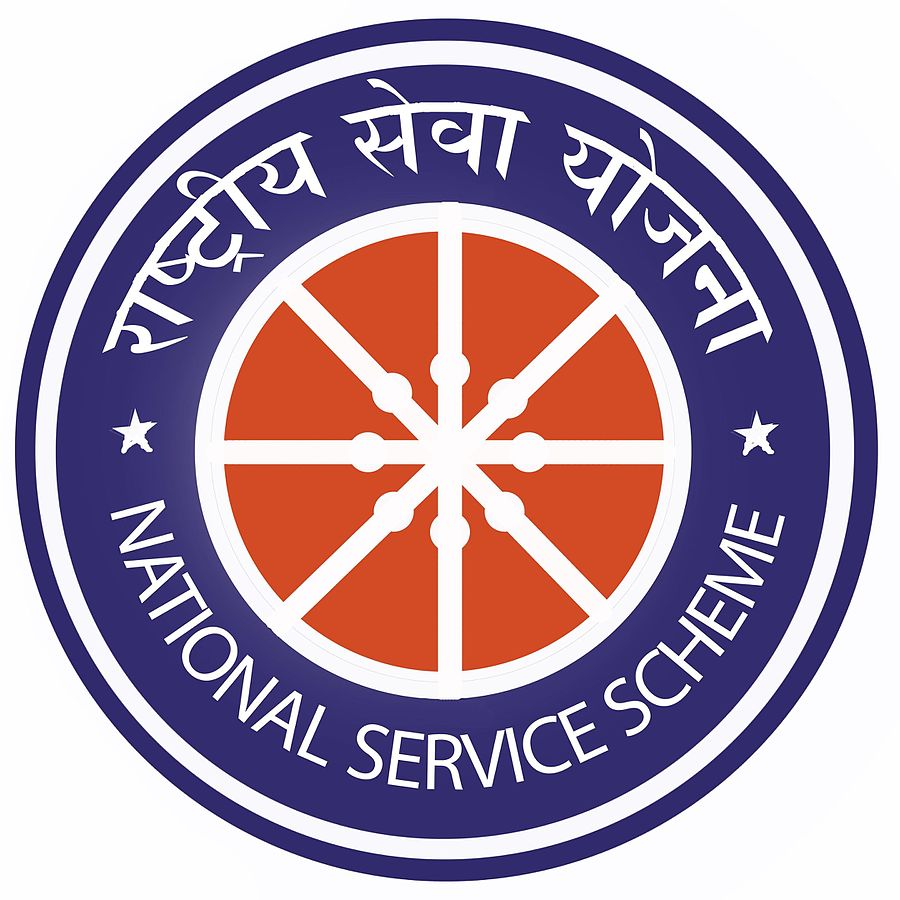 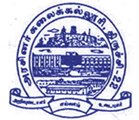 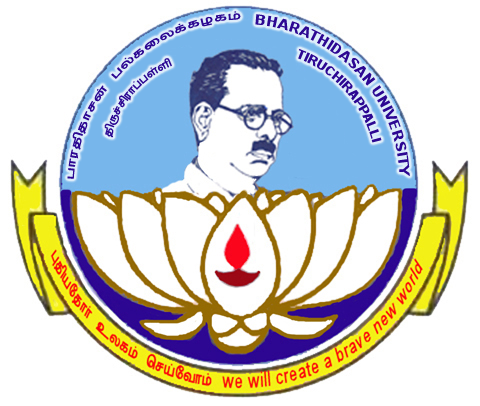 GOVERNMENTARTSCOLLEGE,TRICHY–620022NATIONALSERVICESCHEME -2022-23AffiliatedtoBharathidasanUniversity-Trichy__________________________________________________________________________________NSS 2022-2023 ACTIVITIES06-04-2022 Campus Cleaning 11-08-2022Drug abuse awareness program15-08-2022Flag Hoisting 18-08-2022Food safety awareness program18-08-2022sarthar vallabai Patel pledge26-08-2022Women and Children Safety Awareness program27-08-2022Bank Account Opening rally 27-08-2022Bank Account Opening rally 23-09-2022Rain water harvesting29-09-2022NSS officers meeting 30-09-2022Campus Cleaning 30-09-2022NSSorientation program12-10-2022SwachchBharath mission 2.019-10-2022Clean India Drive 2.021-10-2022 Eye Check-up camp 27-10-2022Blood donation camp 28-10-2022Road safety awareness rally 31-10-2022National Integrity Day 31-10-2022Free Medical Check-up camp for Sugar and BP  08-02-2023  “Vetri Nichayam” movie screened in Auditorium22-02-2023    Medical camp in search of “HEALTH MELA” Govt.of                                  Tamilnadu Health DepartmentNAME OF THE PROGRAME :Campus CleaningNUMBEROF PARTICIPATIONS:40 studentsDate:06-04-2022PROGRAMEOrganizer:Dr.J.THOMASJOSEPHPRAKASH,PO-UNIT-II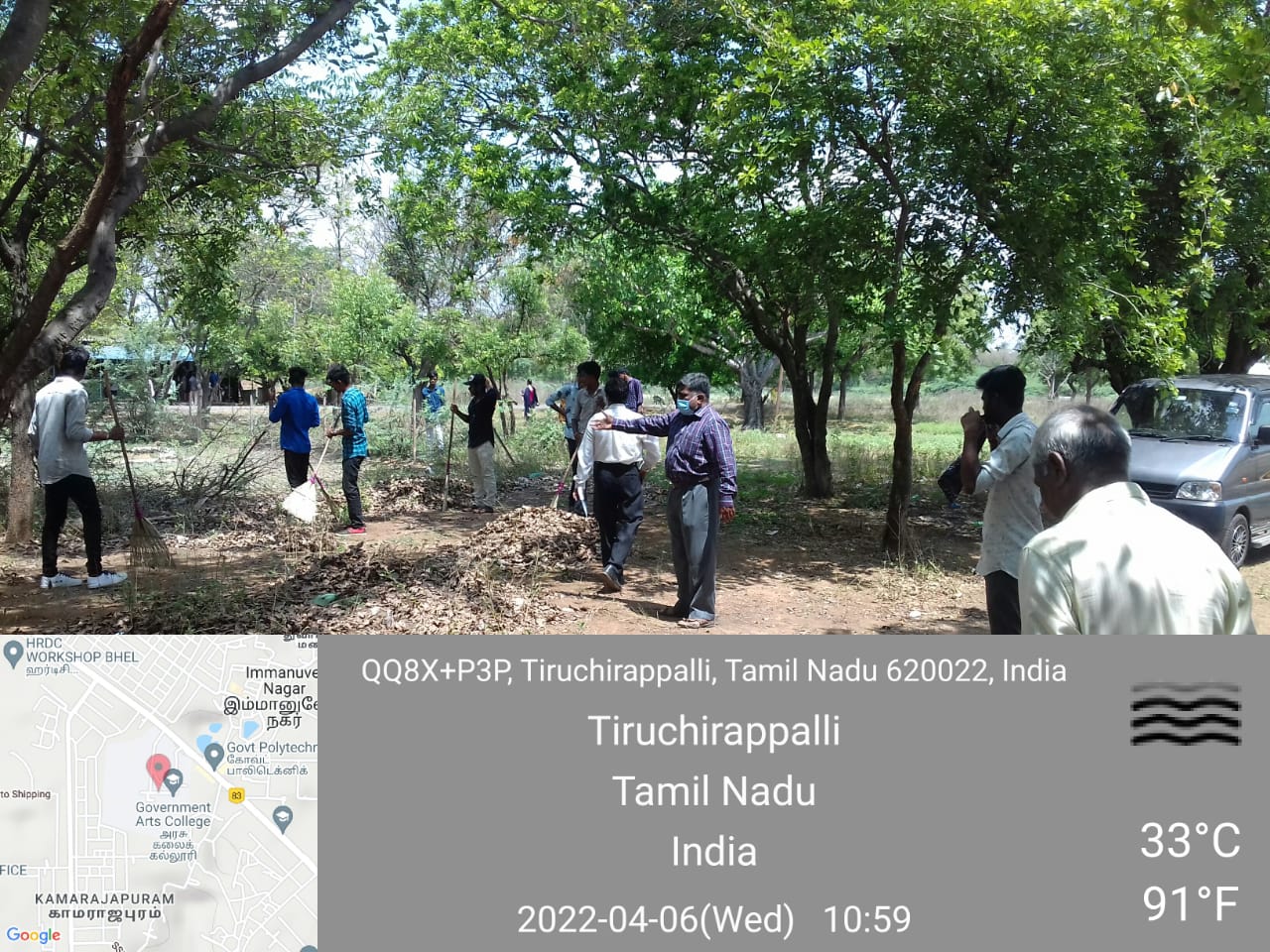 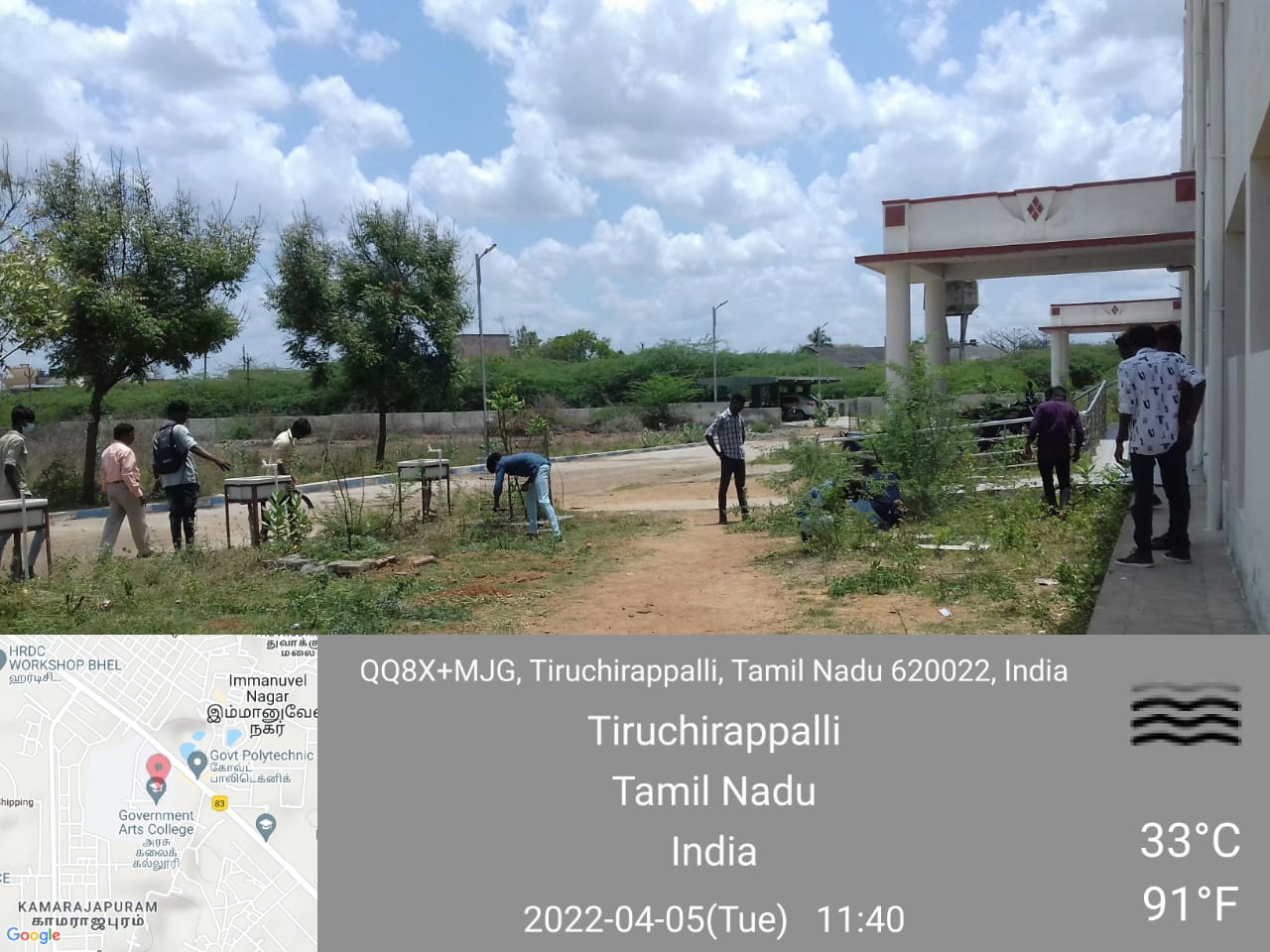 NAMEOFTHEPROGRAME:Chess olympiodNUMBEROF PARTICIPATIONS: 40Date:27-07-2022PROGRAMEOrganizer:Dr.J.THOMASJOSEPHPRAKASH,PO-UNIT-II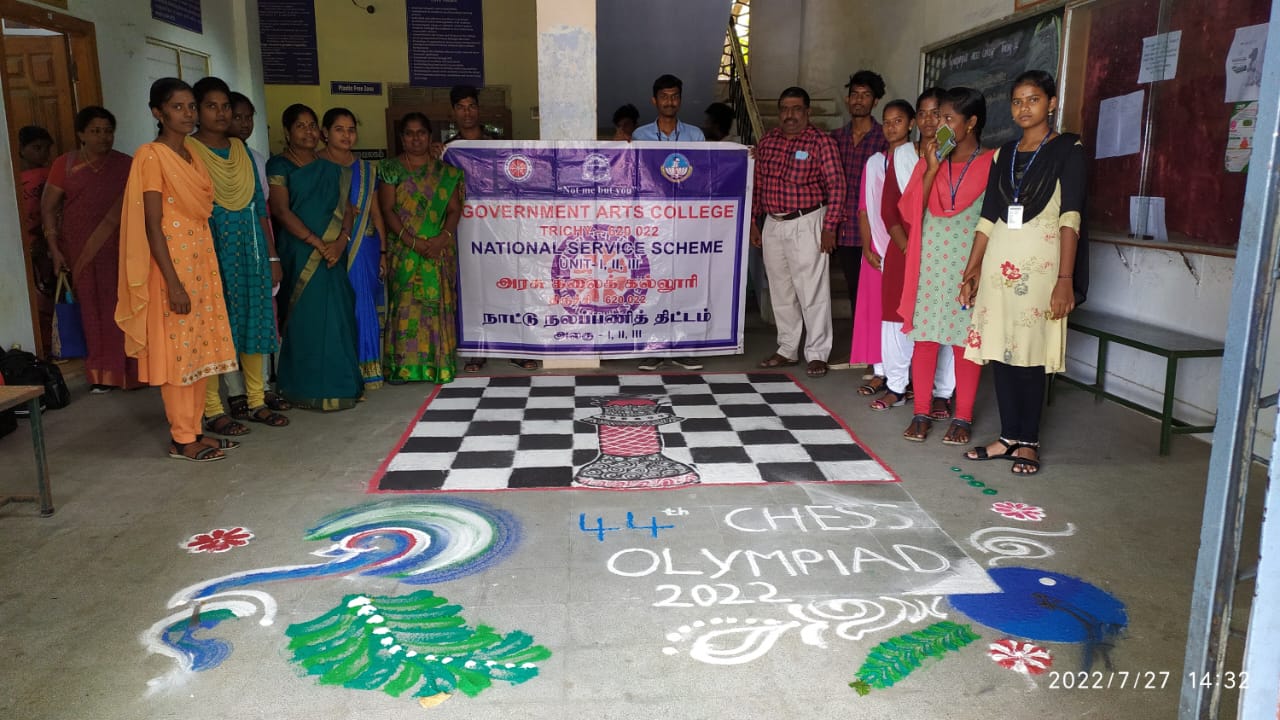 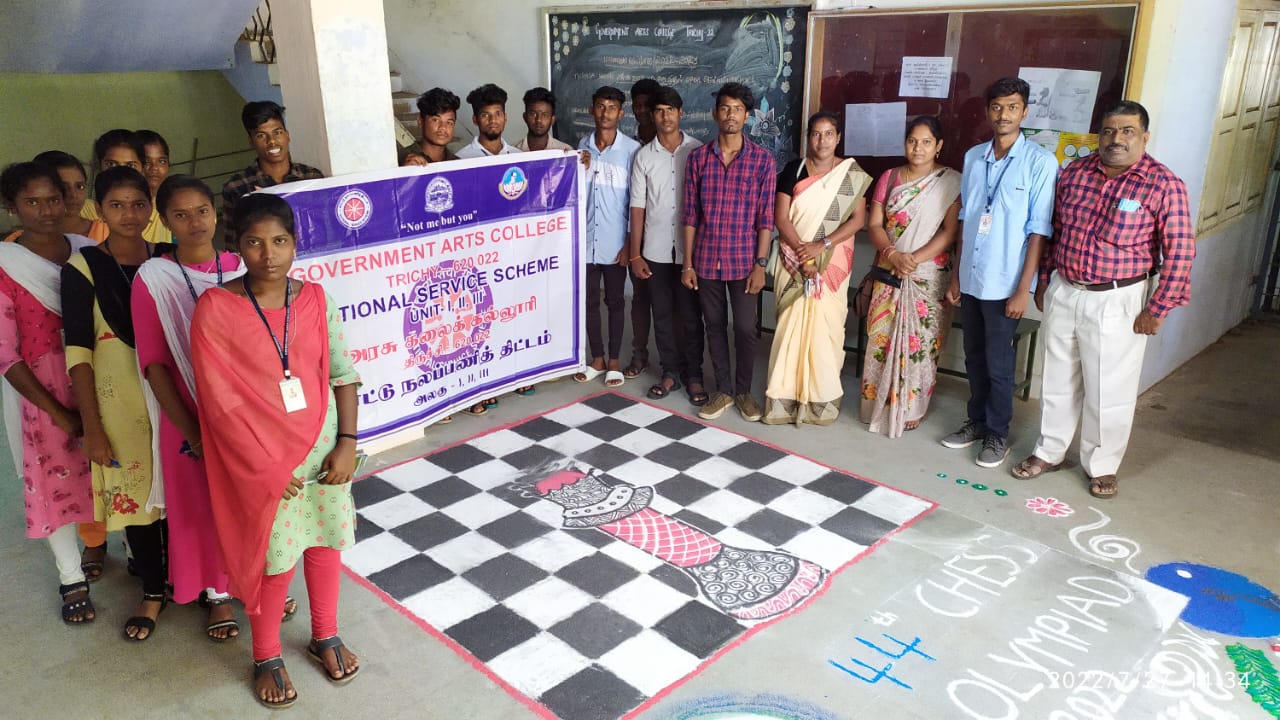 NAMEOFTHEPROGRAME:Drug abuse awareness programNUMBEROF PARTICIPATIONS:400Date:11-08-2022 and 13.08.2022PROGRAME Organized by Trichy district collector, and participated by NSS – GAC, Trichy - 22 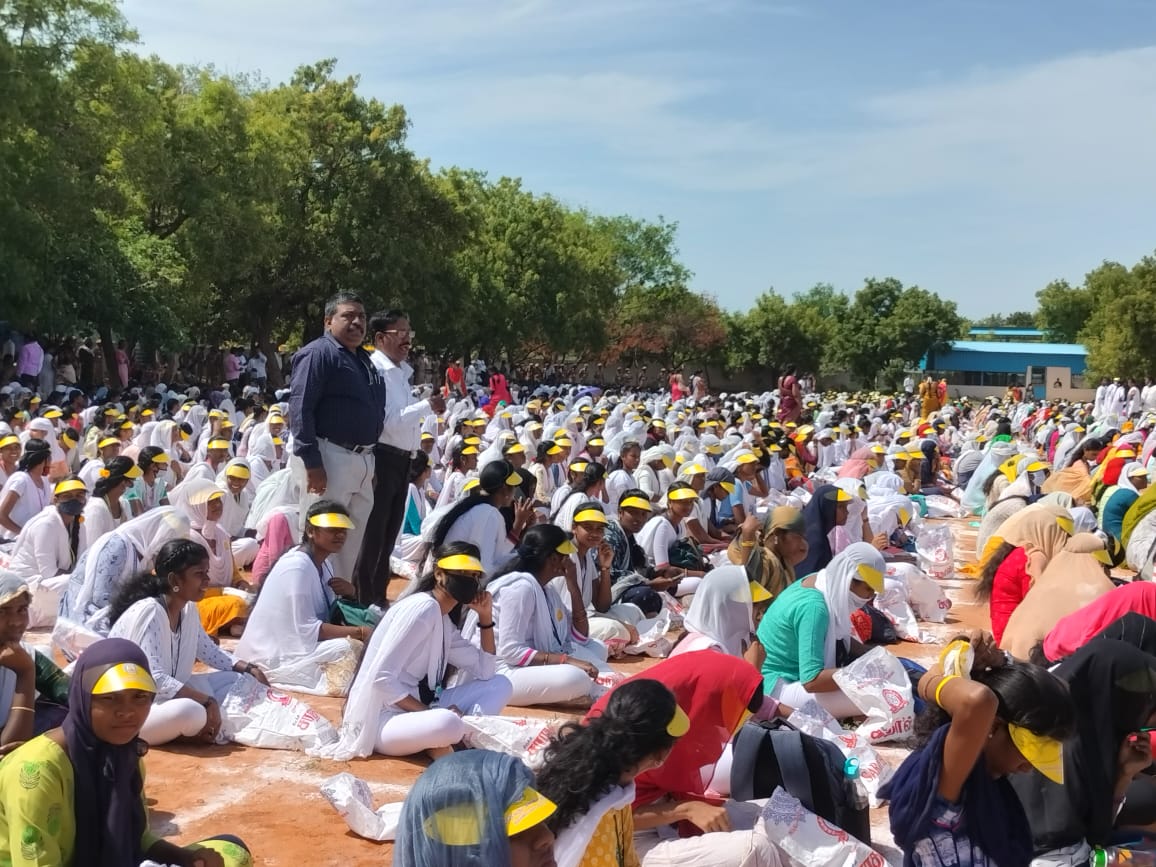 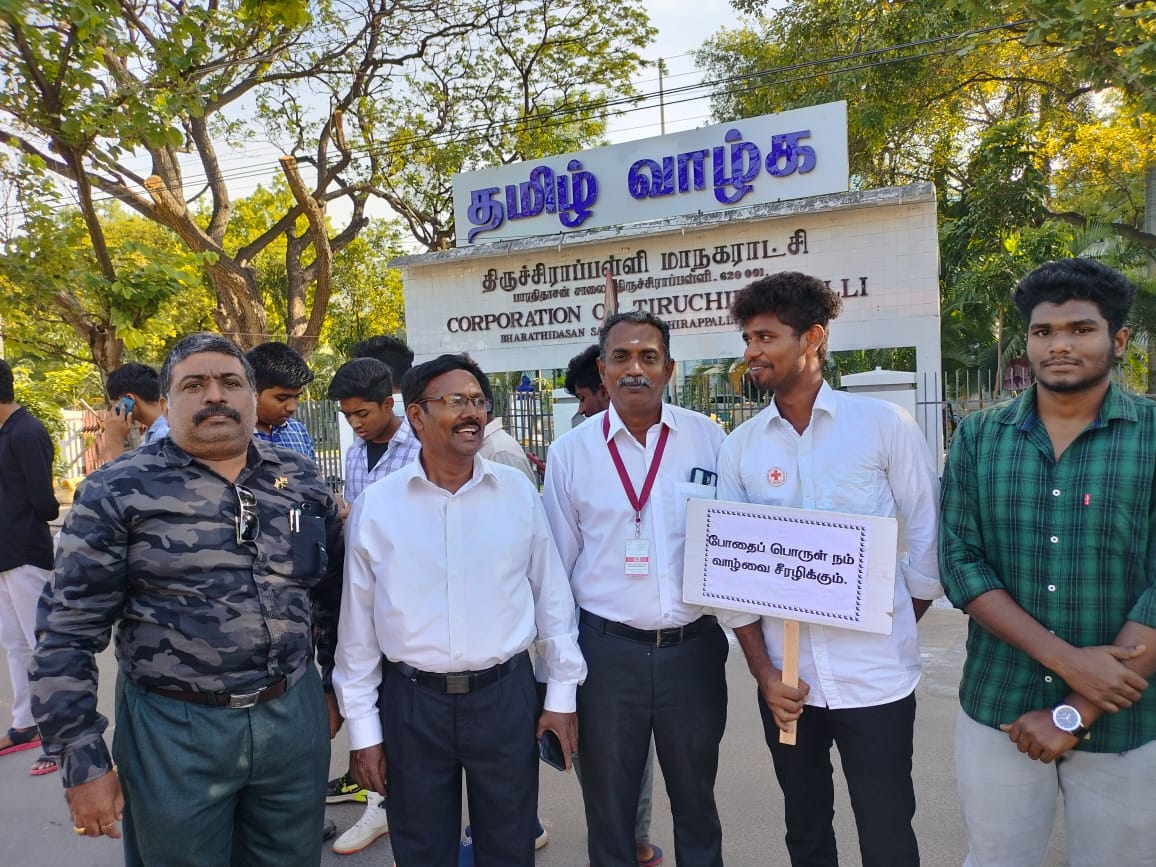 NAMEOFTHEPROGRAME: National flag distributionNUMBEROF PARTICIPATIONS: 30Date:13-08-2022PROGRAMEOrganizer:Dr.J.THOMASJOSEPHPRAKASH,PO-UNIT-II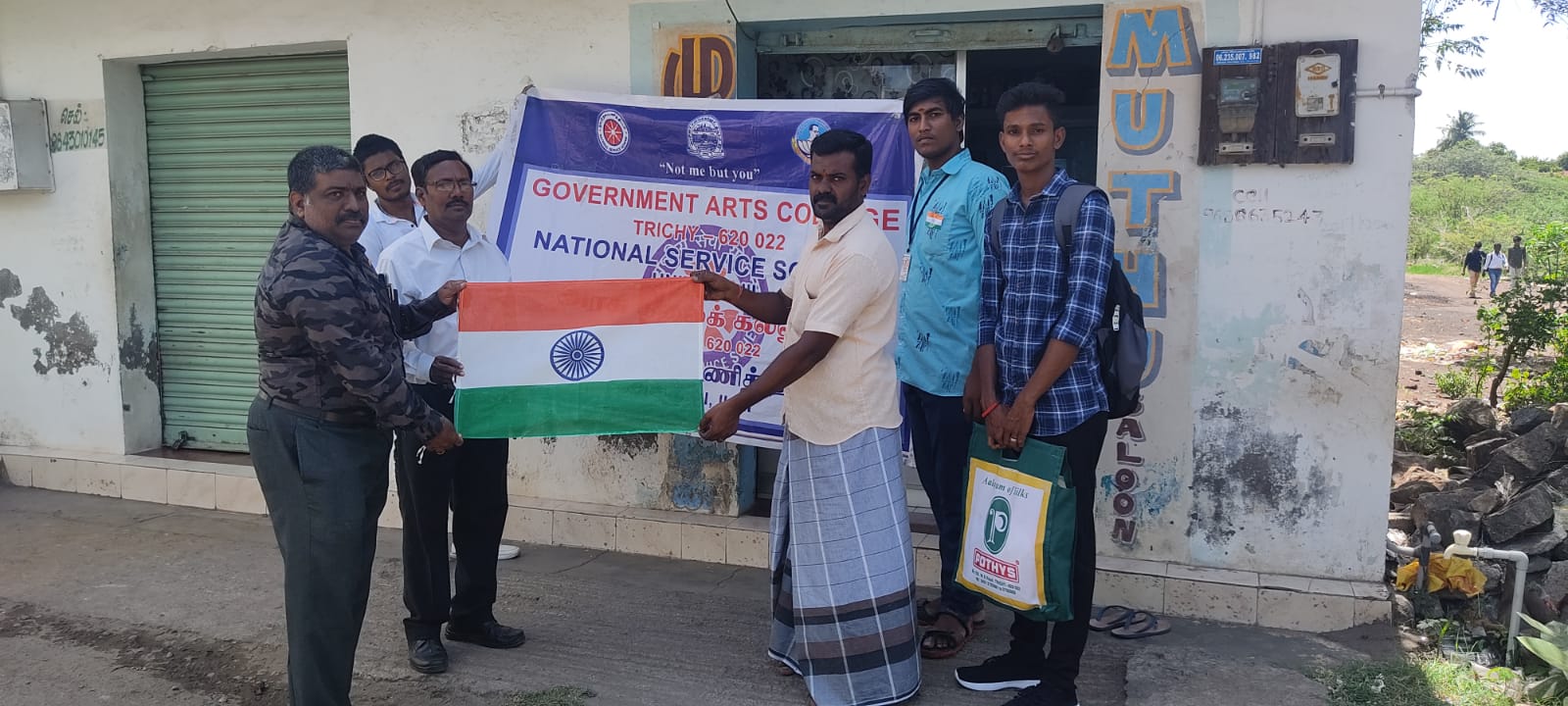 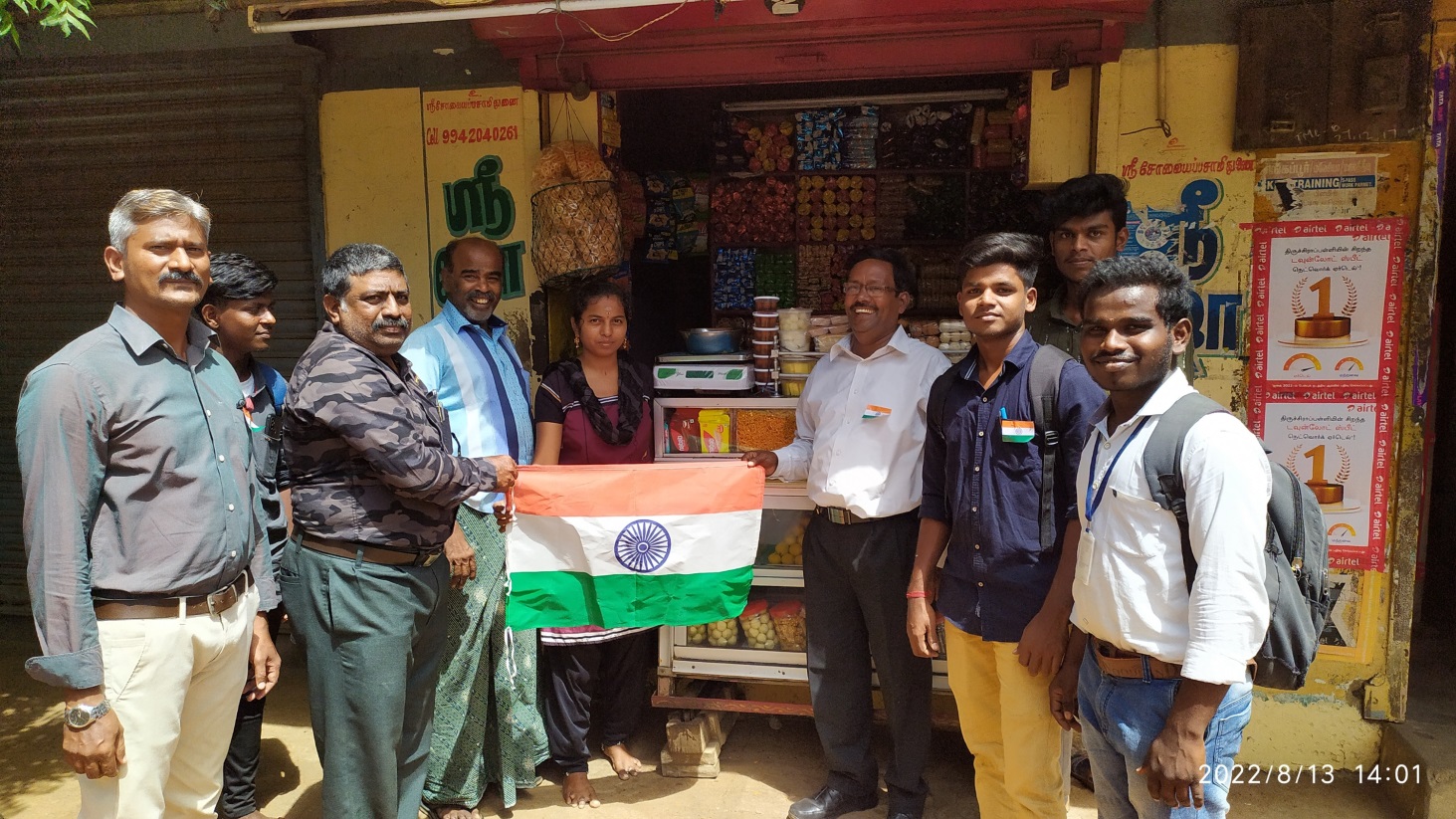 NAME OF THE PROGRAME:Flag Hoisting – Independence DayNUMBEROF PARTICIPATIONS: 200Date:15-08-2022PROGRAMEOrganizer:Dr.J.THOMASJOSEPHPRAKASH,PO-UNIT-II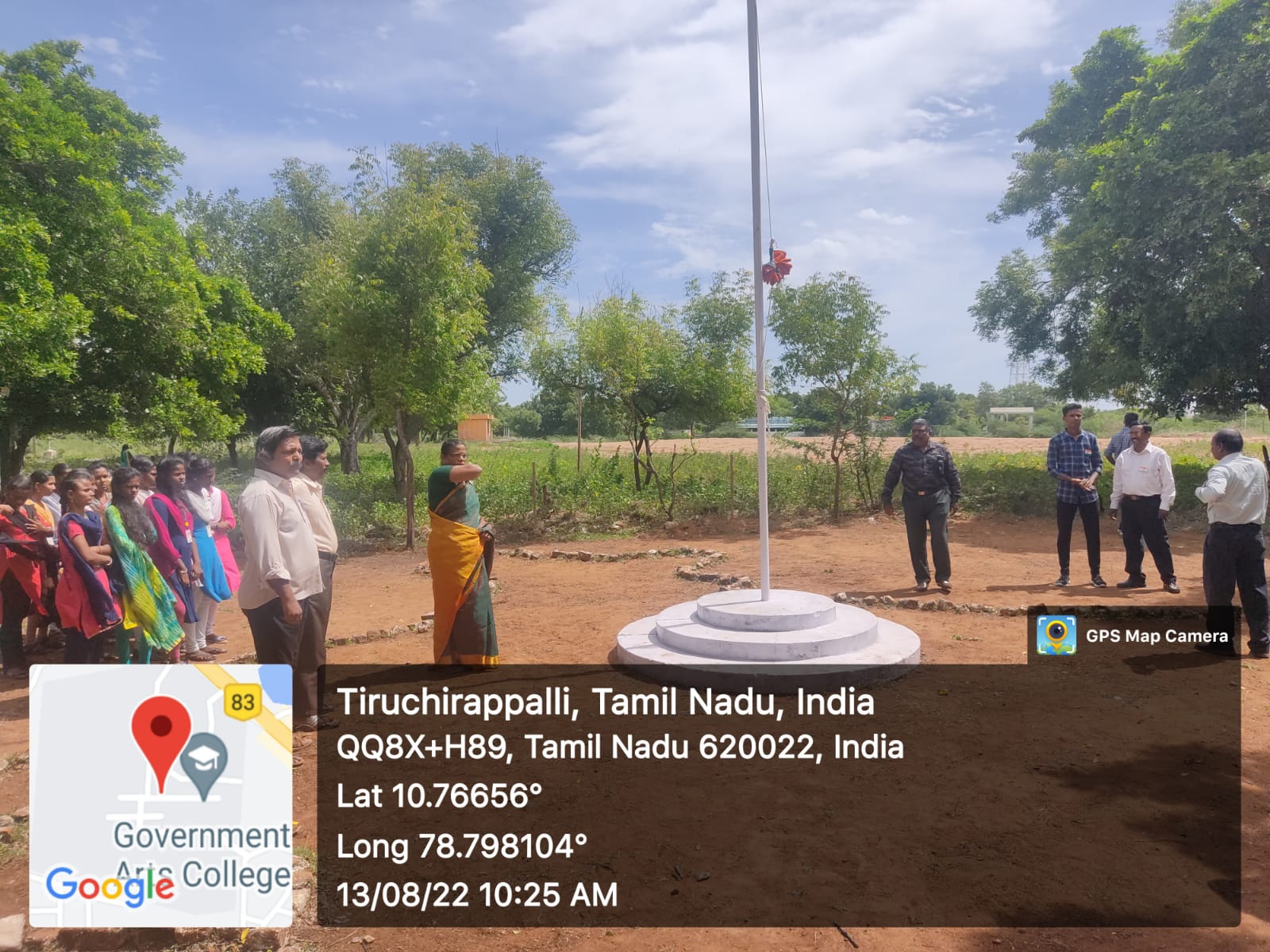 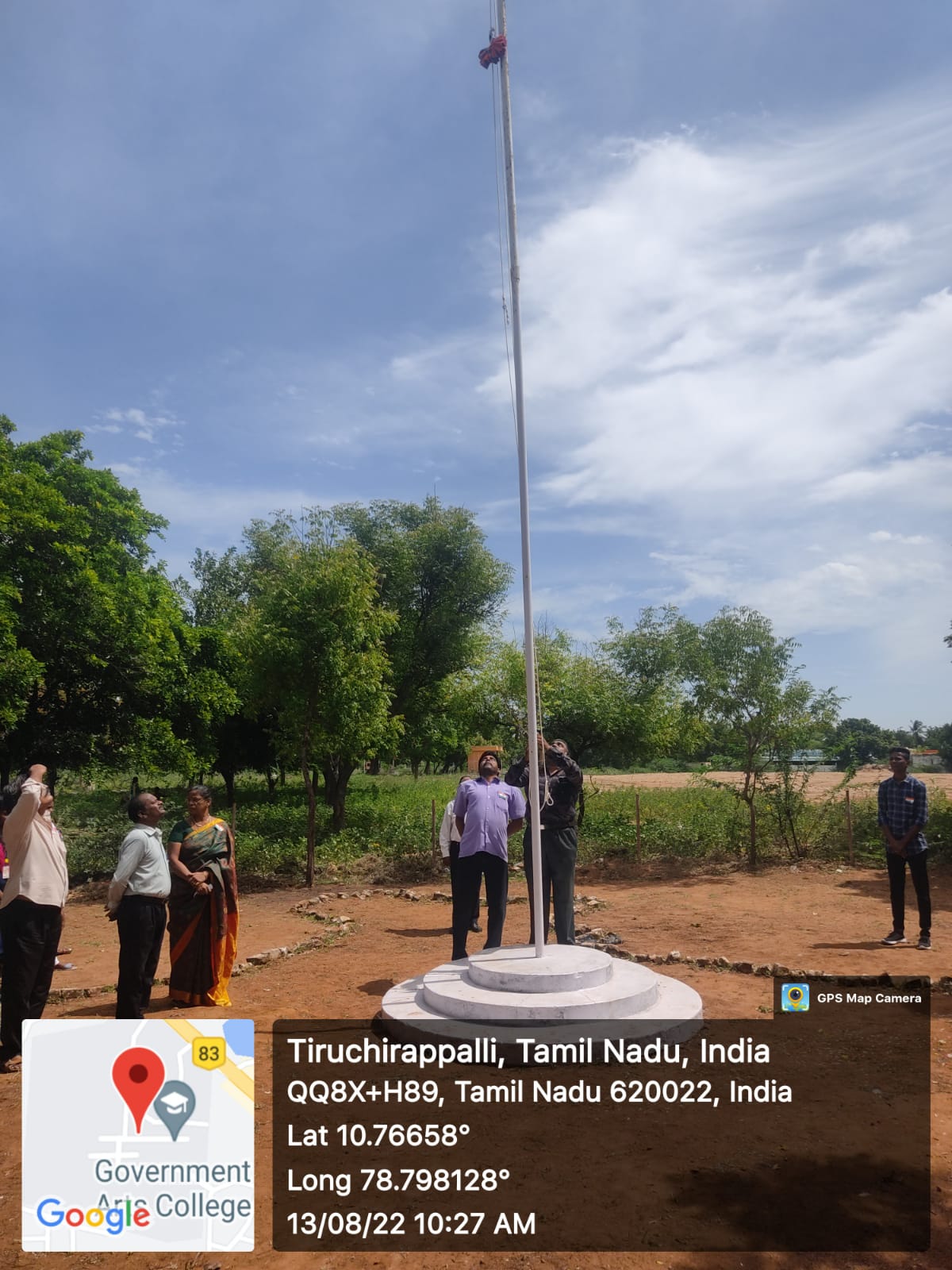 NAME OF THE PROGRAME:Sartharvallabai Patel Pledge.NUMBEROF PARTICIPATIONS:Date:18-08-2022PROGRAMEOrganizer:Dr.J.THOMASJOSEPHPRAKASH,PO-UNIT-II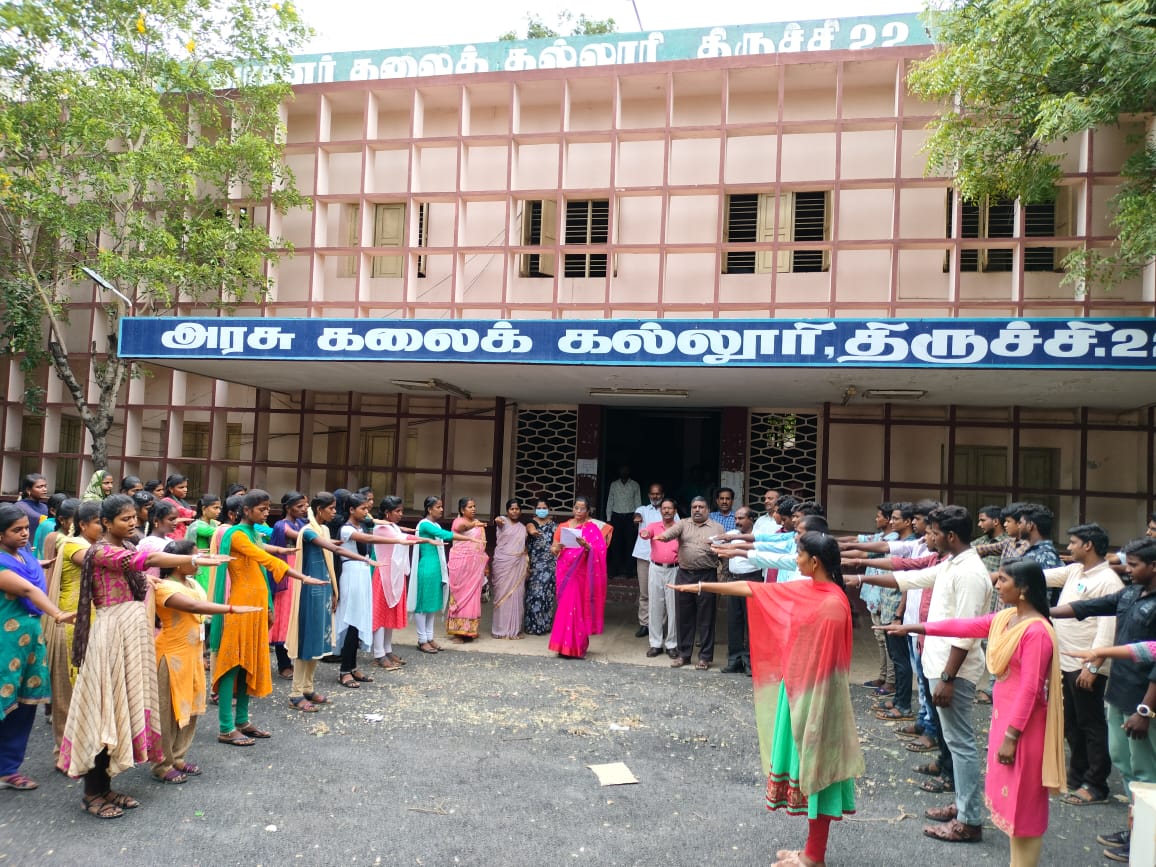 NAME OF THE PROGRAME:Women and Children Safety Awareness Program.  NUMBEROF PARTICIPATIONS: 600Date:26-08-2022Dr.J.THOMASJOSEPHPRAKASH,PO-UNIT-II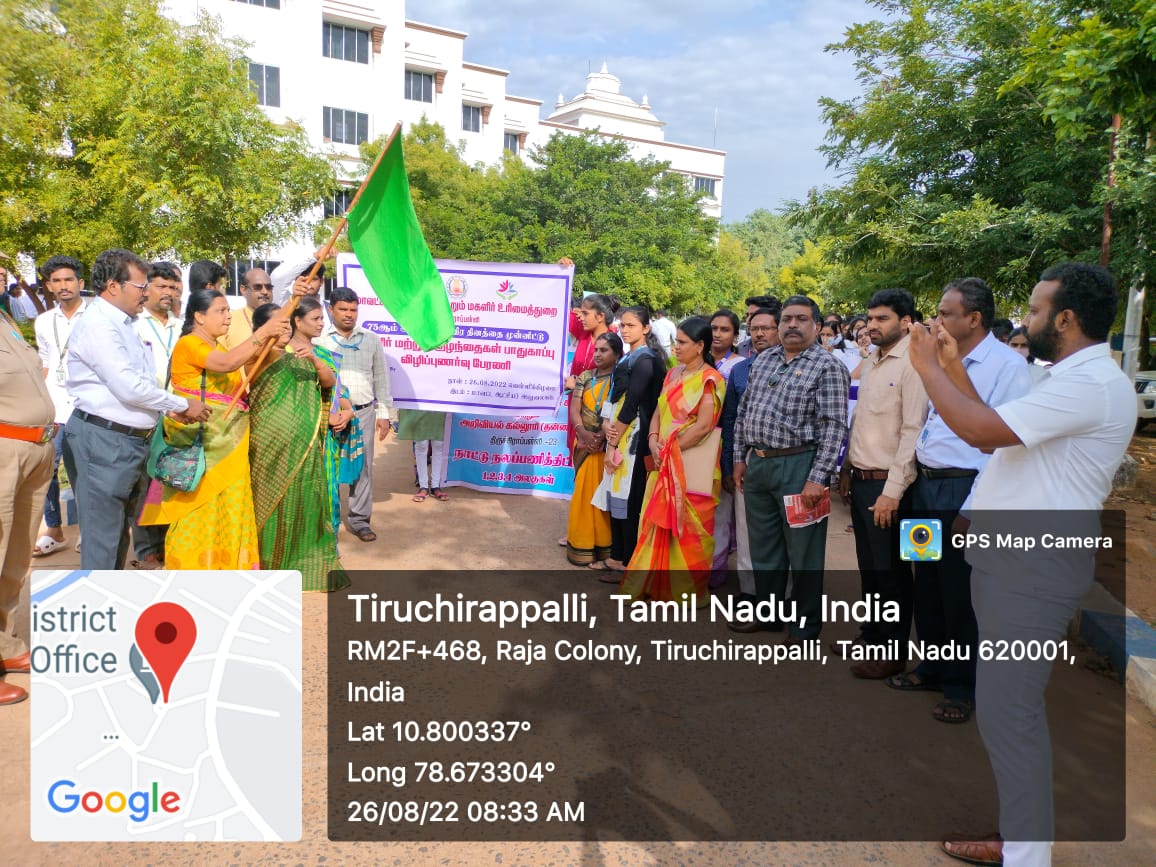 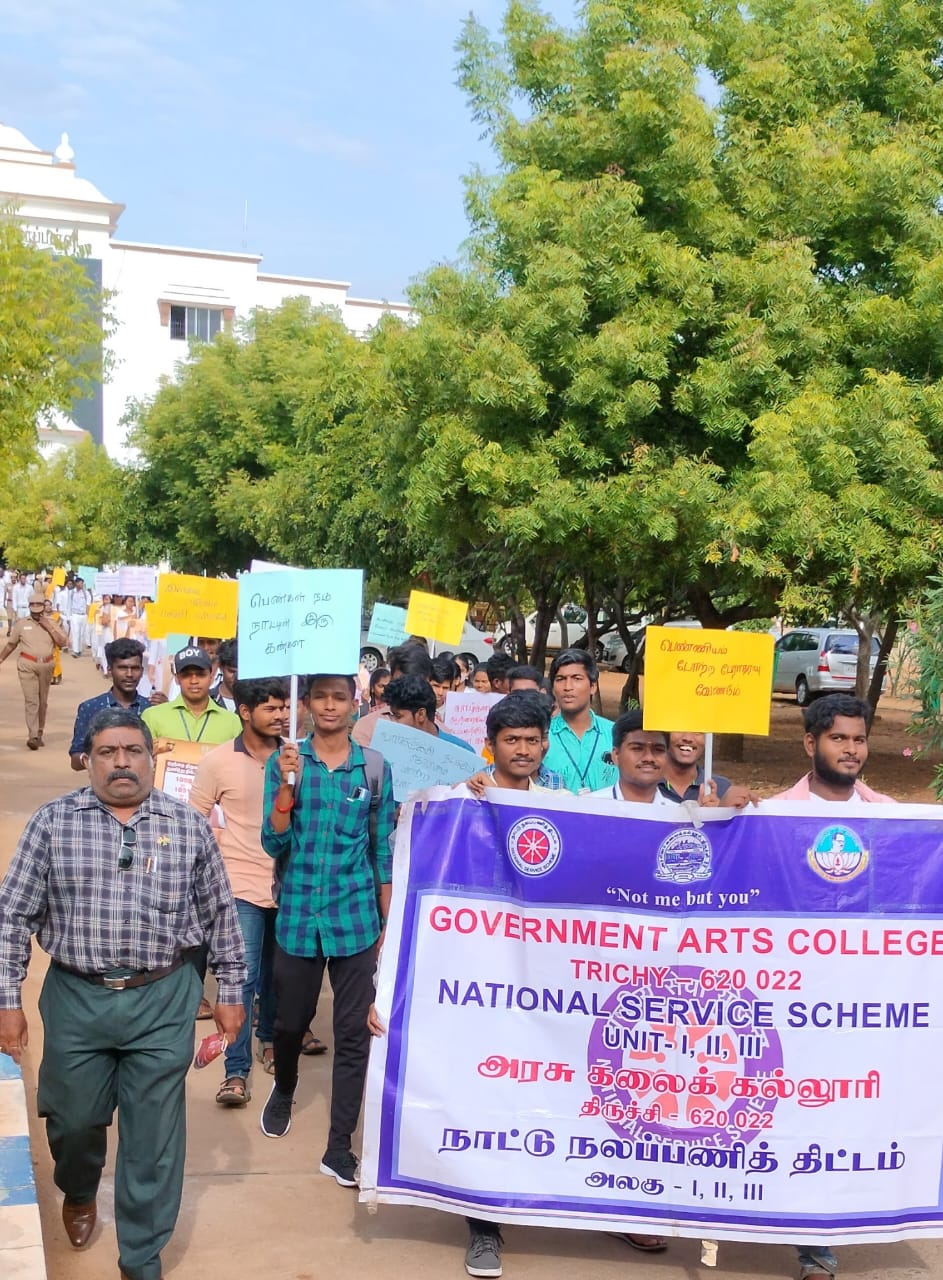 NAME OF THE PROGRAME: Bank Account Opening day For First year Students.  NUMBEROF PARTICIPATIONS: 200Date:27-08-2022PROGRAMEOrganizer:Dr.J.THOMASJOSEPHPRAKASH,PO-UNIT-II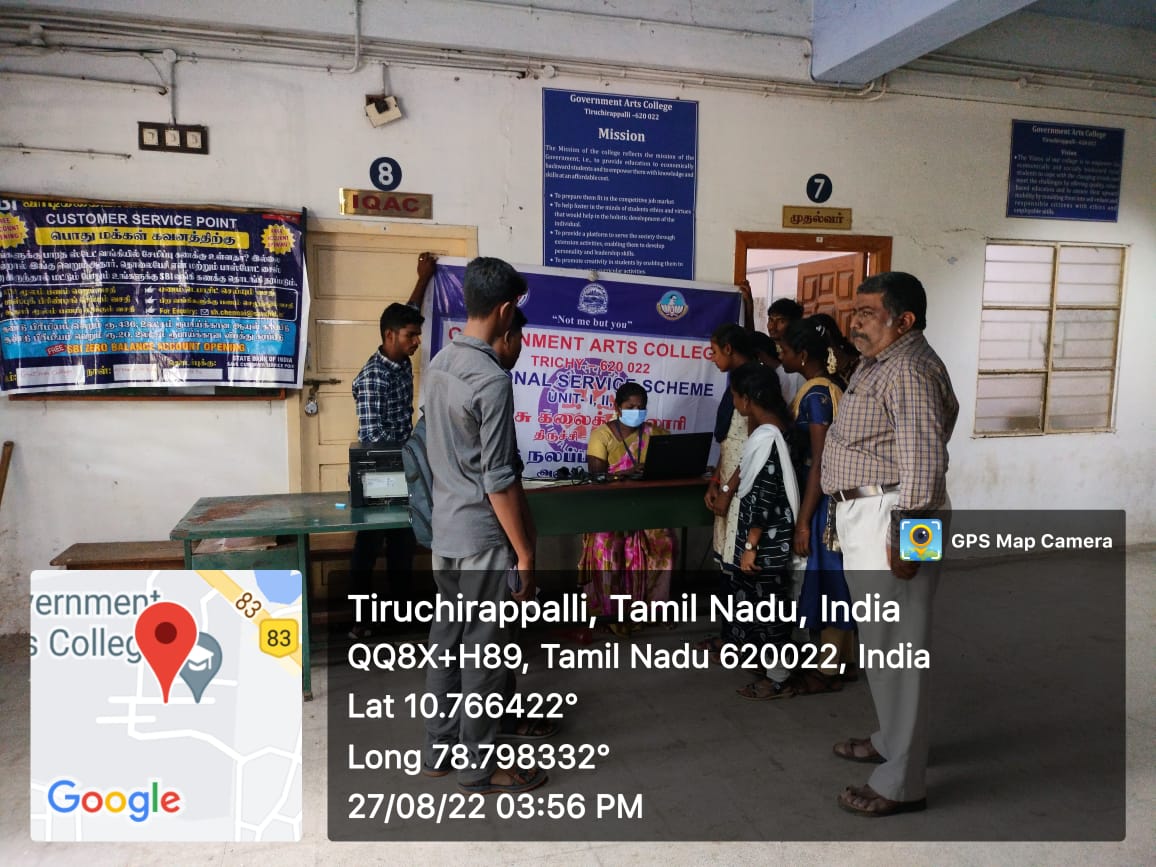 NAME OF THE PROGRAME: Campus Cleaning.  NUMBEROF PARTICIPATIONS: 50Date:27-08-2022PROGRAMEOrganizer:Dr.J.THOMASJOSEPHPRAKASH,PO-UNIT-II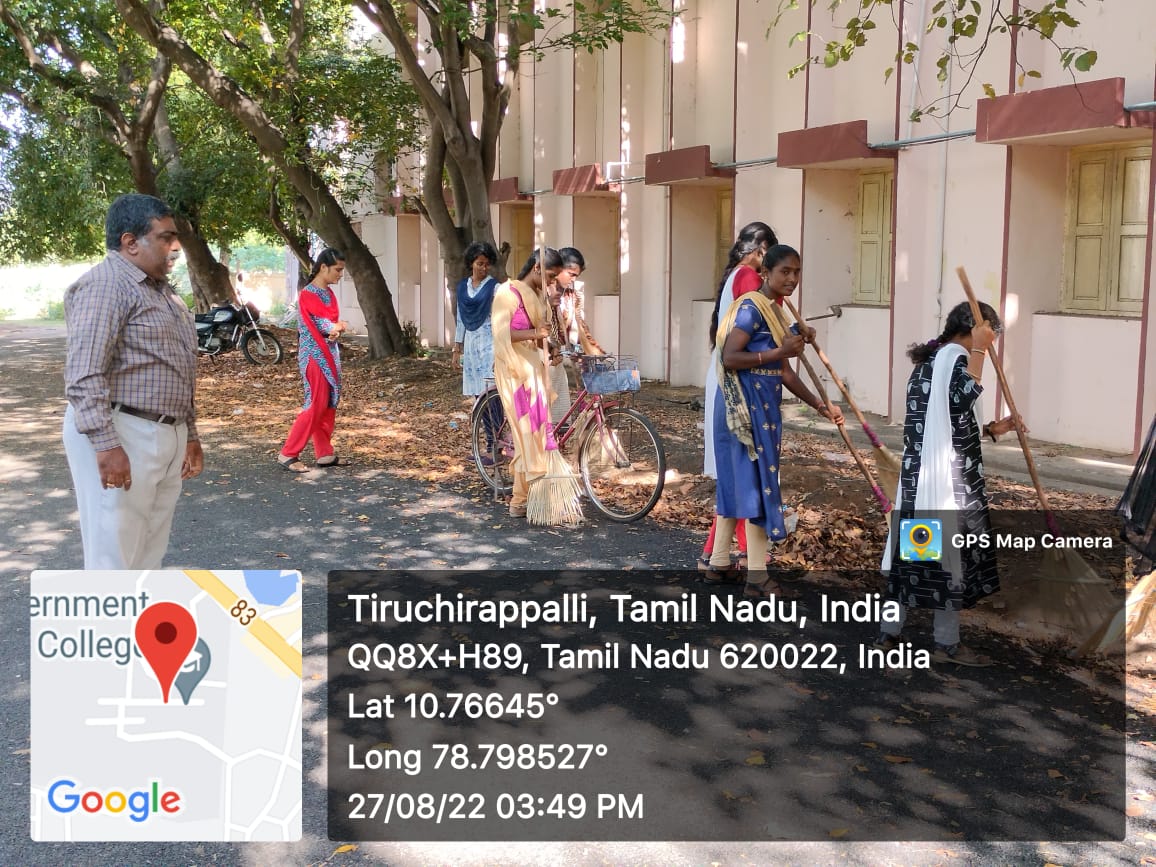 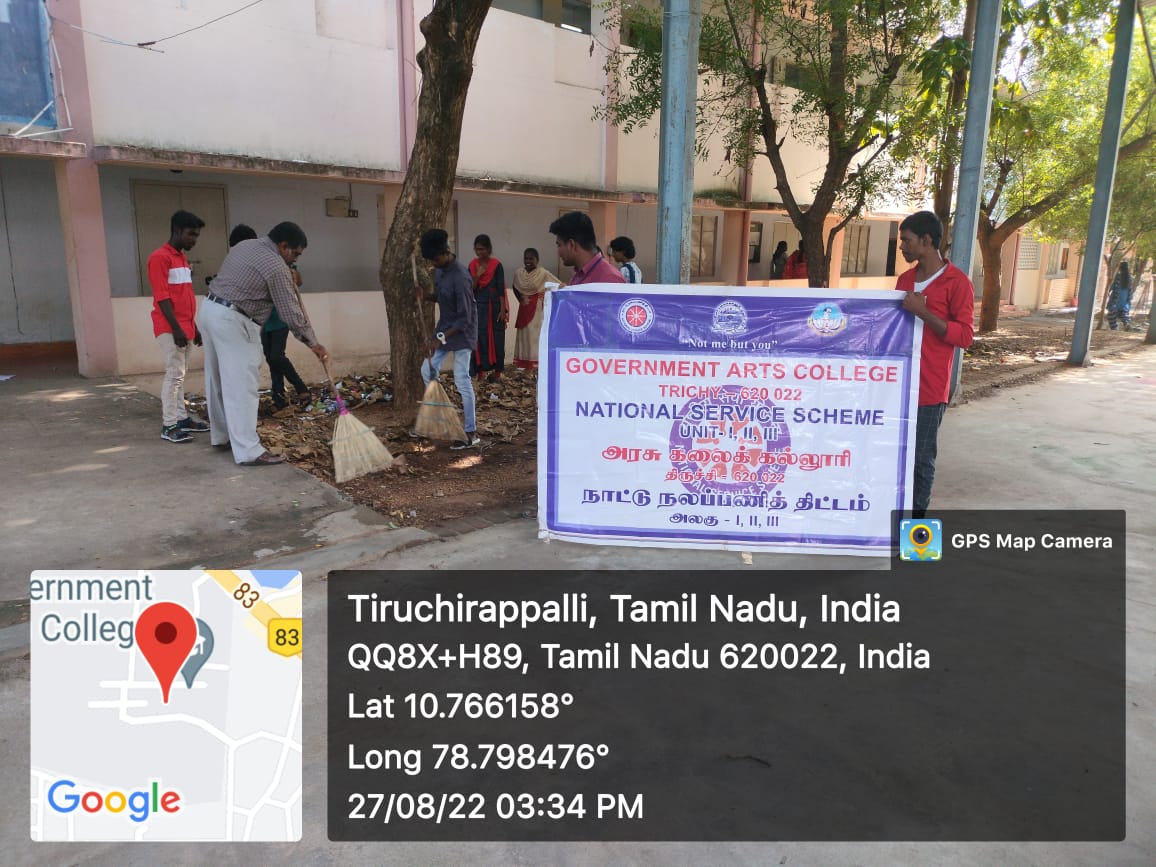 NAME OF THE PROGRAME: Rain water Harvesting Awareness Rally.NUMBEROF PARTICIPATIONS: 300Date:23-09-2022PROGRAMEOrganizer:Dr.J.THOMASJOSEPHPRAKASH,PO-UNIT-II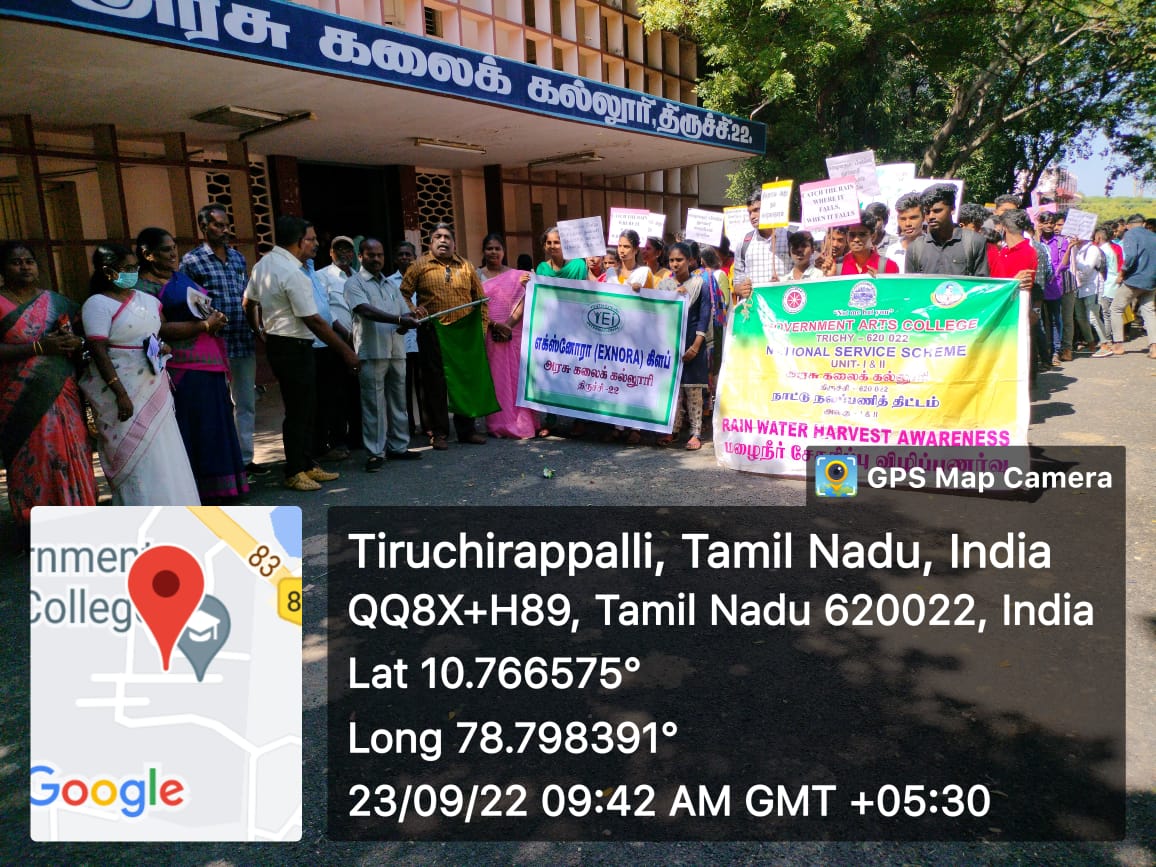 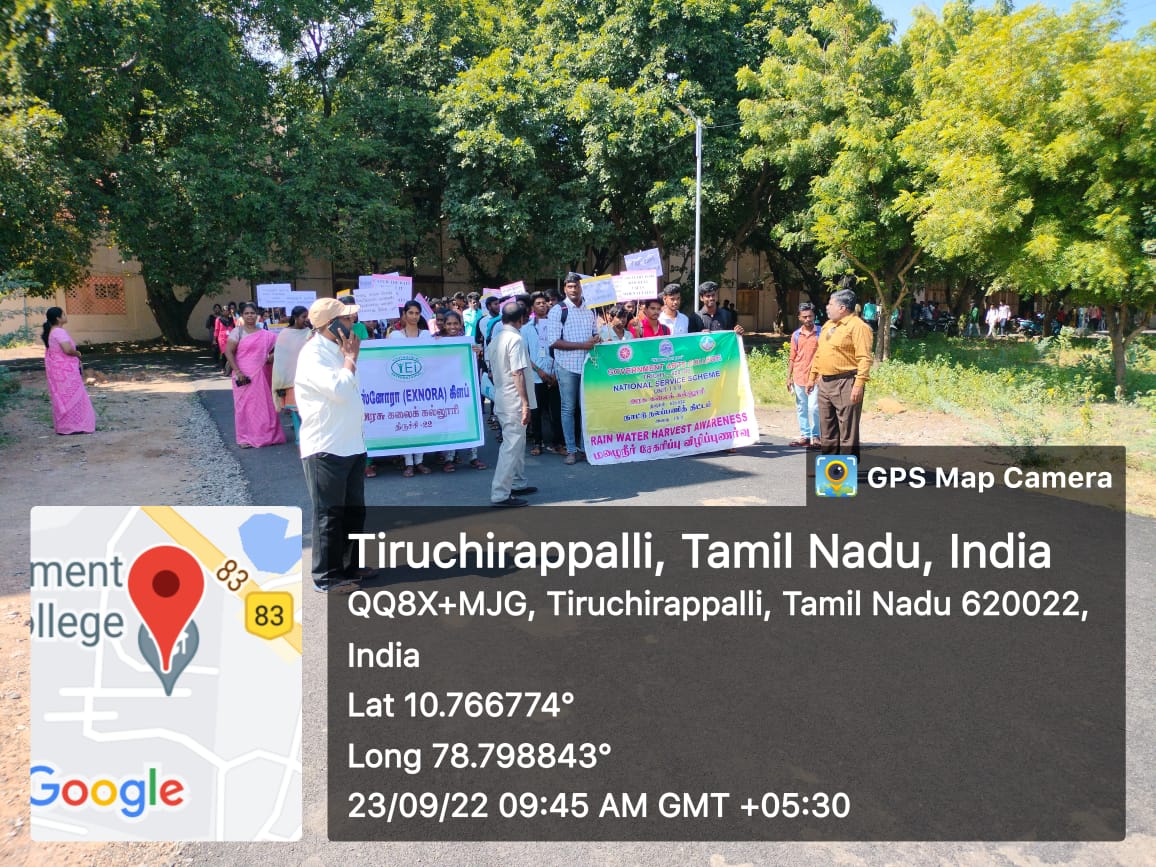 NAME OF THE PROGRAME: NSS officers meetingNUMBEROF PARTICIPATIONS:Date:29-09-2022Dr.J.THOMASJOSEPHPRAKASH,PO-UNIT-II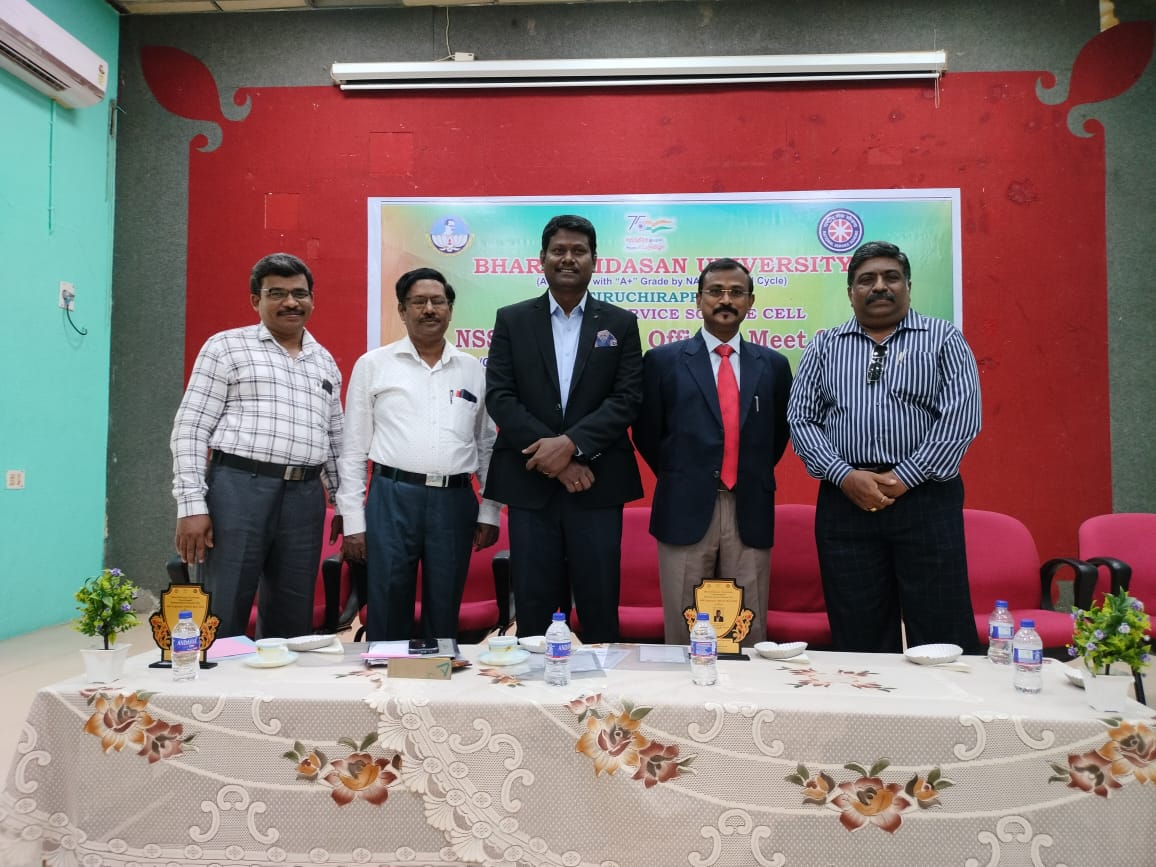 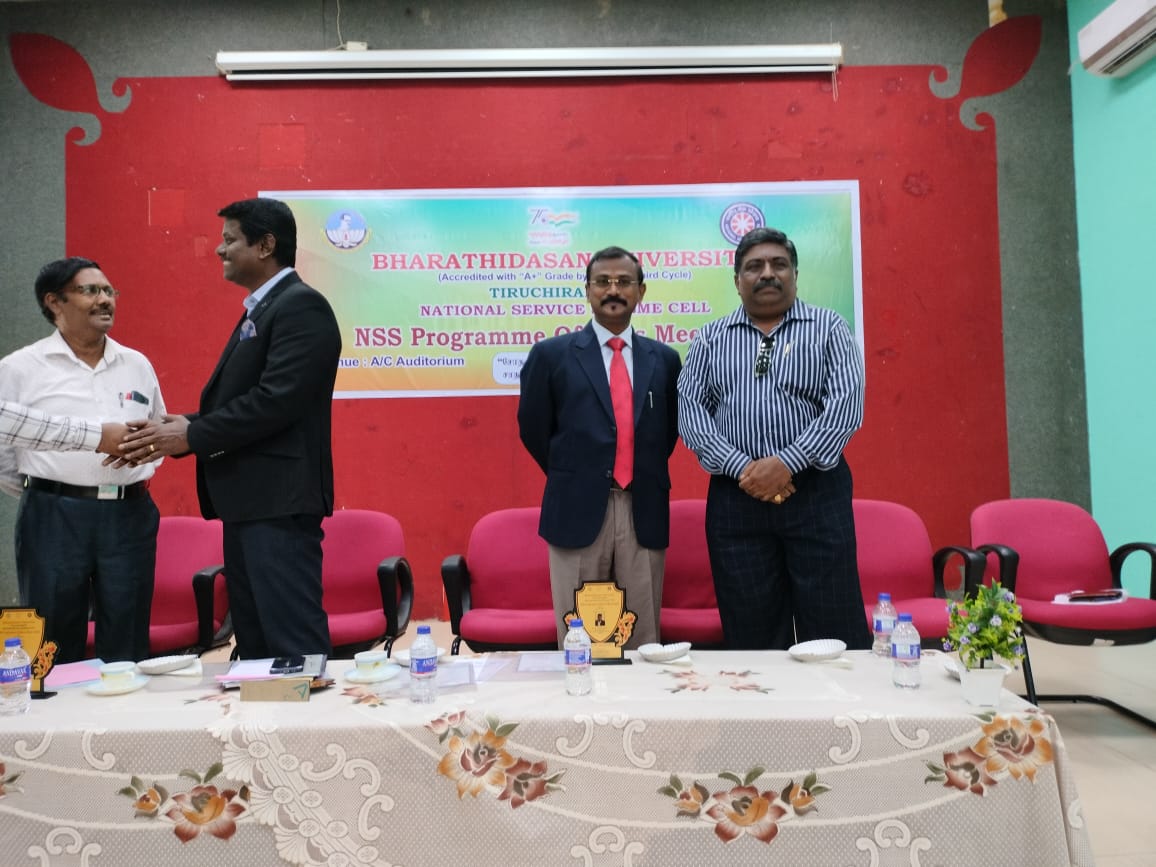 PROGRAMEOrganizer:Dr.J.THOMASJOSEPHPRAKASH,PO-UNIT-IINAME OF THE PROGRAME: campus cleaningNUMBEROF PARTICIPATIONS: 30Date:30-09-2022PROGRAMEOrganizer:Dr.J.THOMASJOSEPHPRAKASH,PO-UNIT-II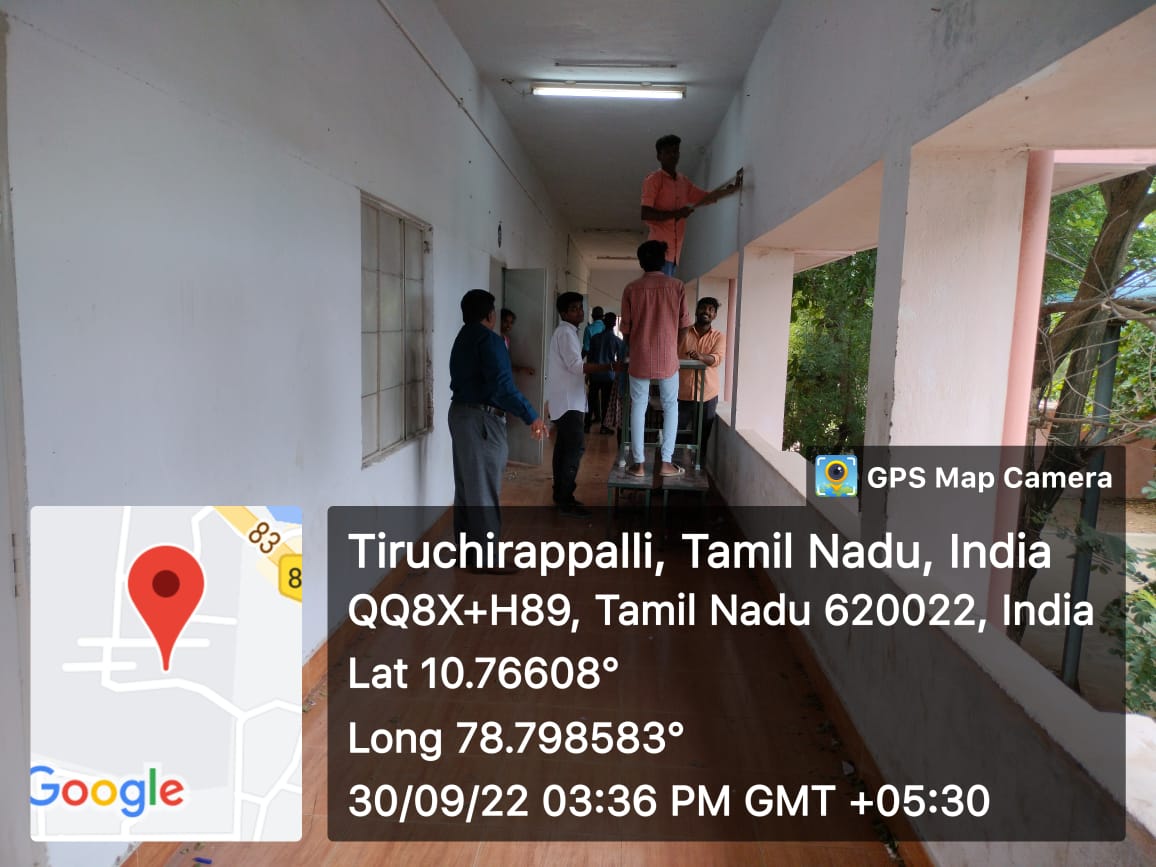 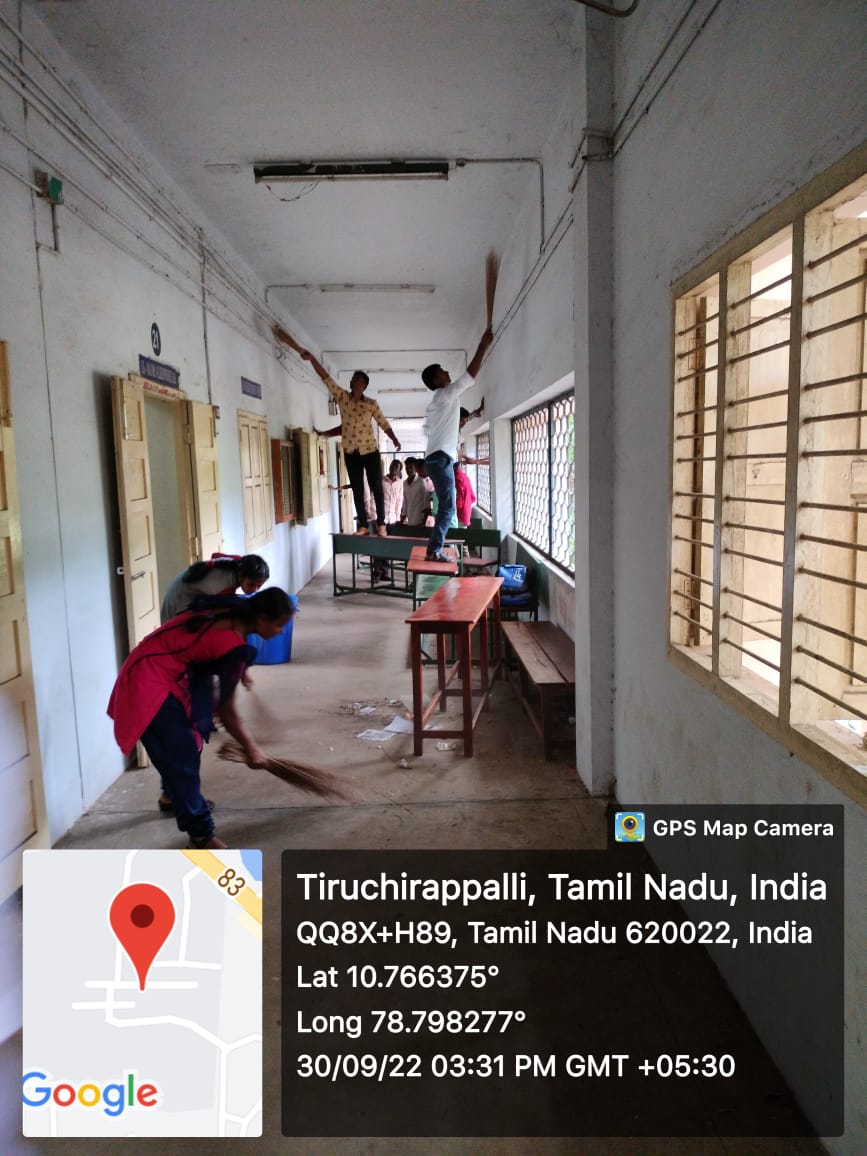 NAME OF THE PROGRAME:NSS orientation programNUMBEROF PARTICIPATIONS: 150Date:30-09-2022PROGRAMEOrganizer:Dr.J.THOMASJOSEPHPRAKASH,PO-UNIT-II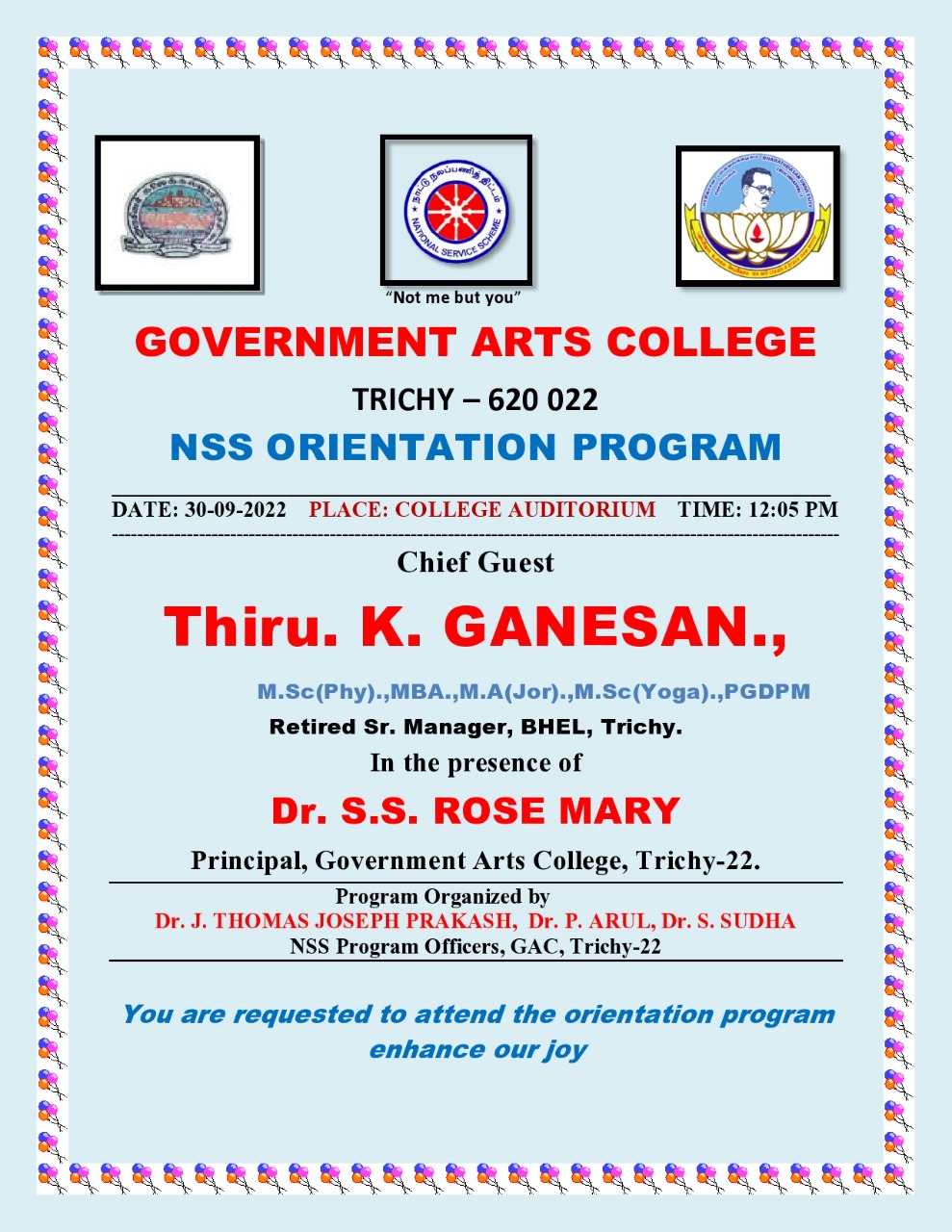 NAME OF THE PROGRAME: SwachchBharath Mission 2.0NUMBEROF PARTICIPATIONS:Date:12-10-2022PROGRAMEOrganizer:Dr.J.THOMASJOSEPHPRAKASH,PO-UNIT-IINAME OF THE PROGRAME: clean india drive 2.0NUMBEROF PARTICIPATIONS:Date:19-10-2022PROGRAMEOrganizer:Dr.J.THOMASJOSEPHPRAKASH,PO-UNIT-II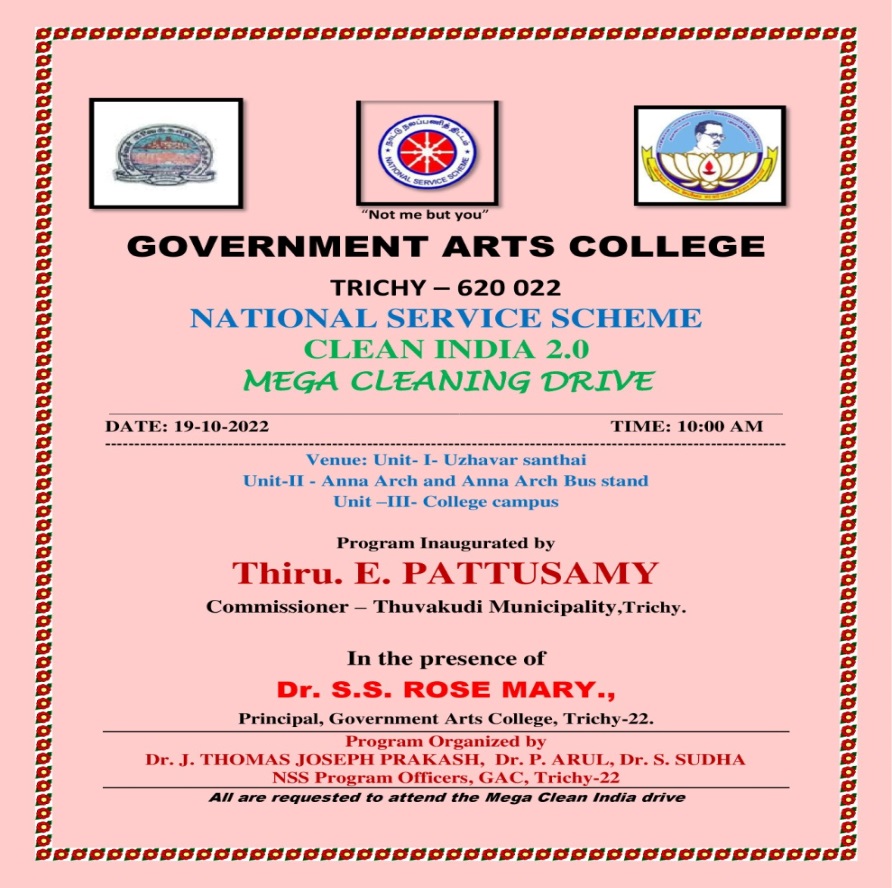 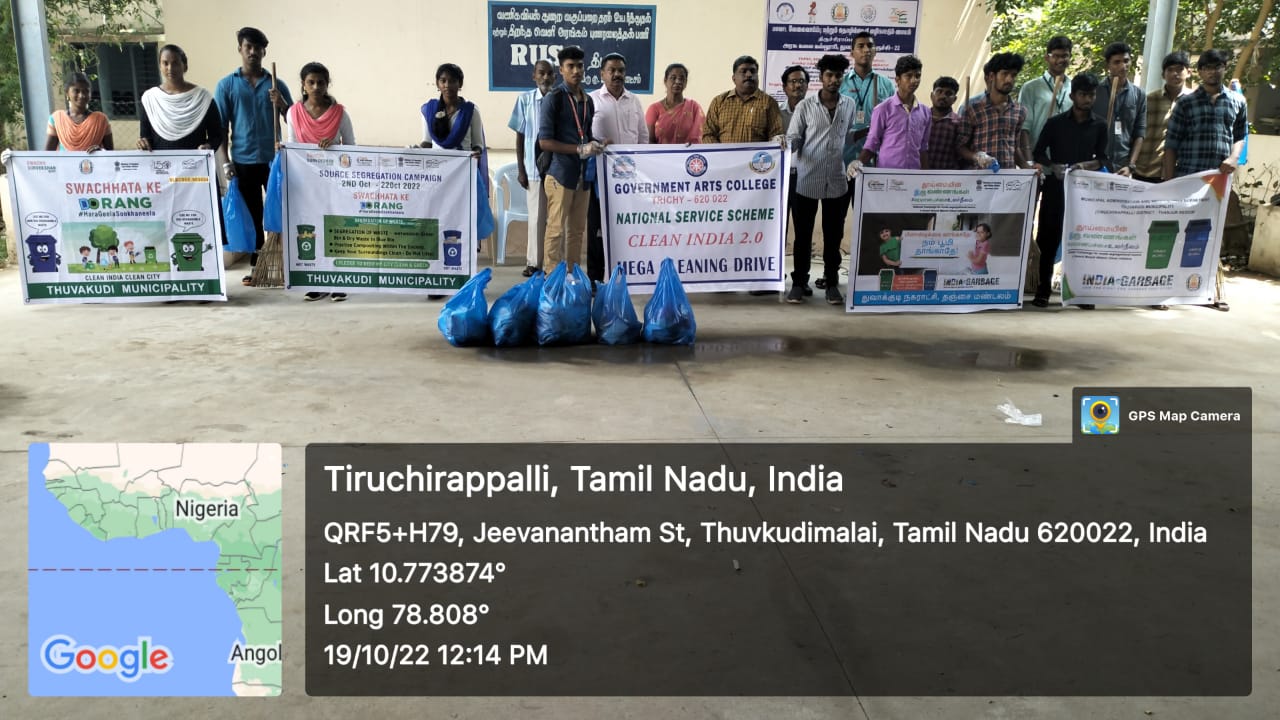 NAME OF THE PROGRAME: Eye Check-up CampNUMBEROF PARTICIPATIONS: 550Date:21-10-2022PROGRAMEOrganizer:Dr.J.THOMASJOSEPHPRAKASH,PO-UNIT-II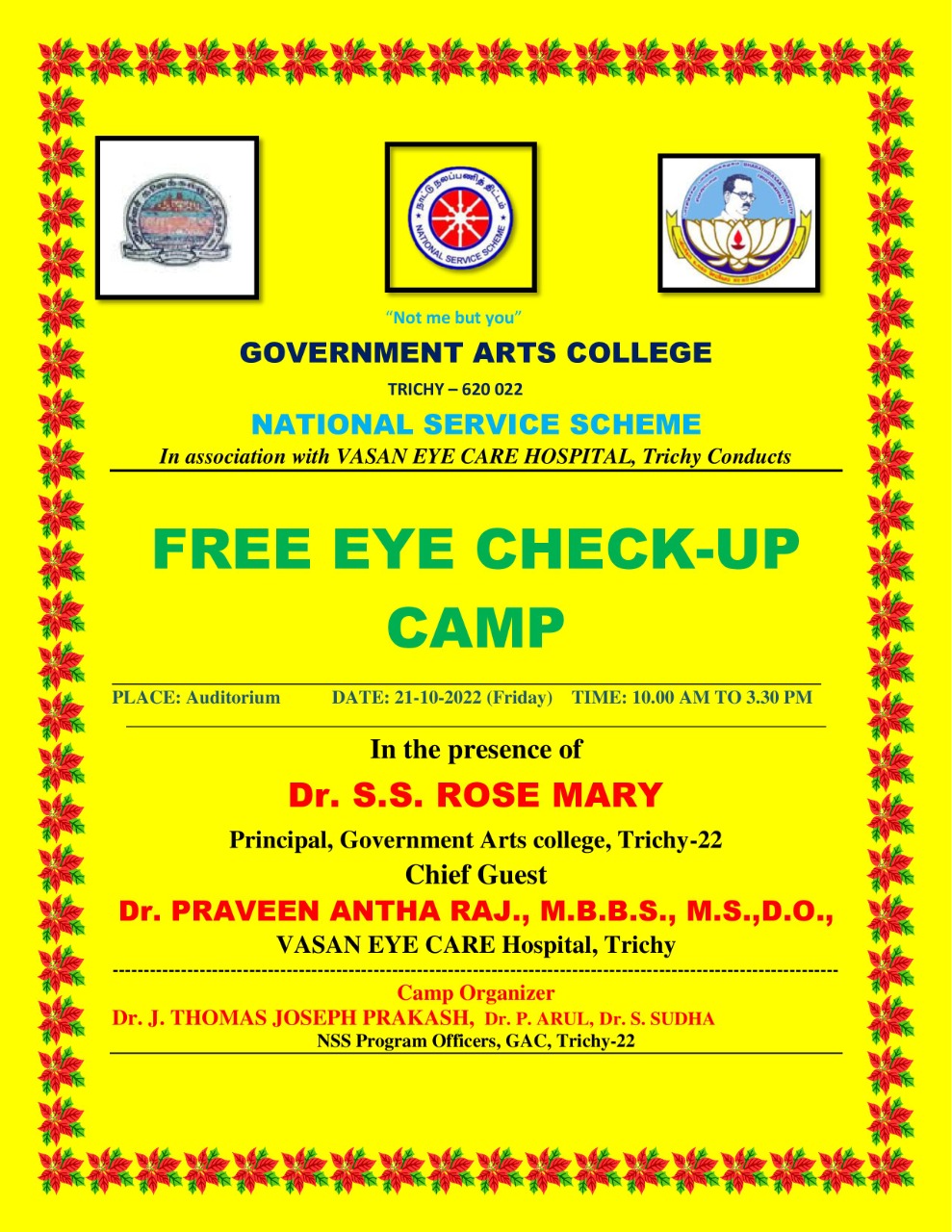 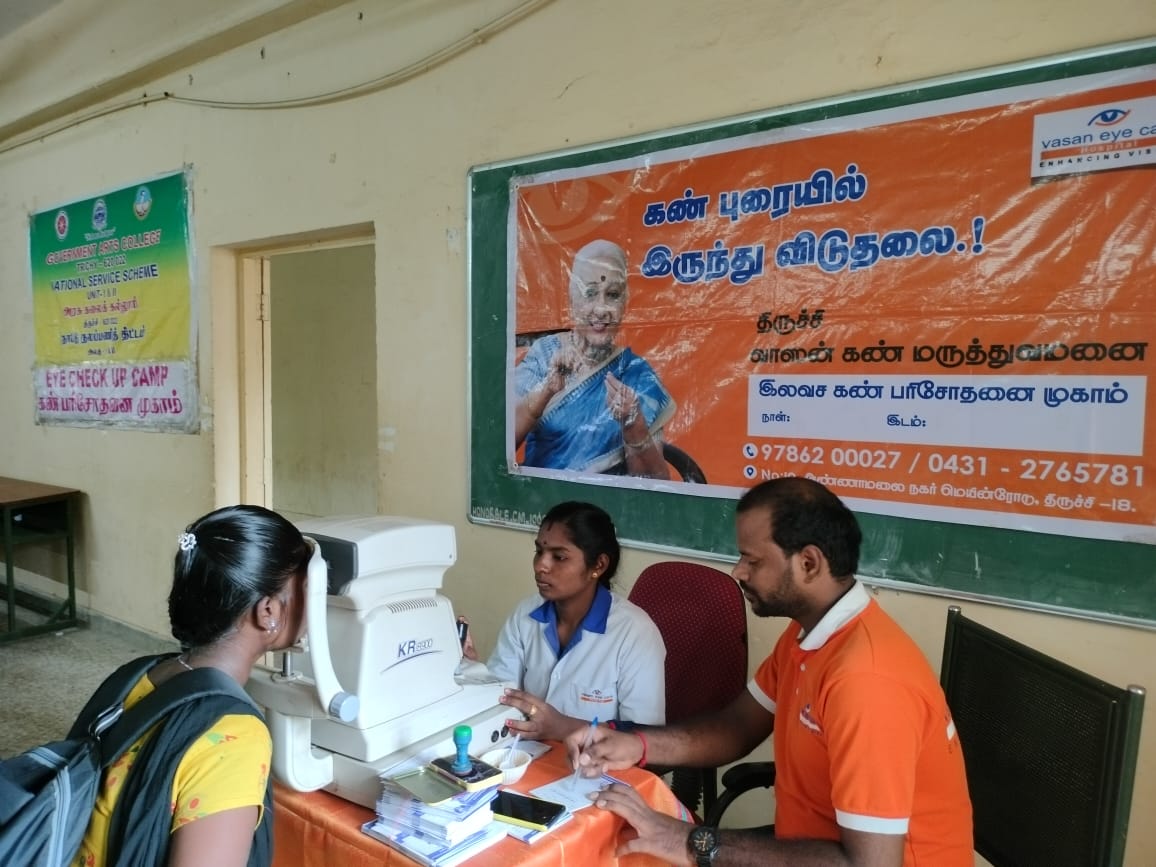 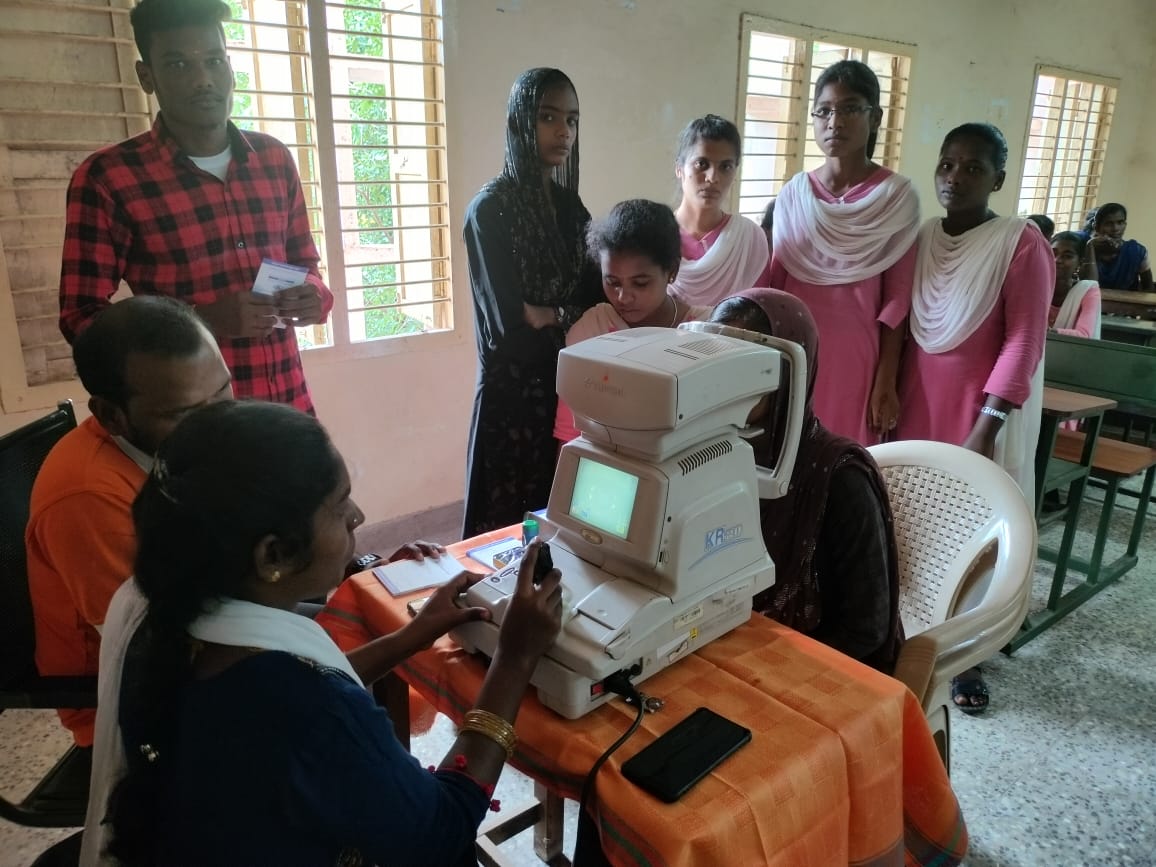 NAME OF THE PROGRAME: Blood donation camp NUMBEROF PARTICIPATIONS: 55Date:27-10-2022PROGRAMEOrganizer:Dr.J.THOMASJOSEPHPRAKASH,PO-UNIT-II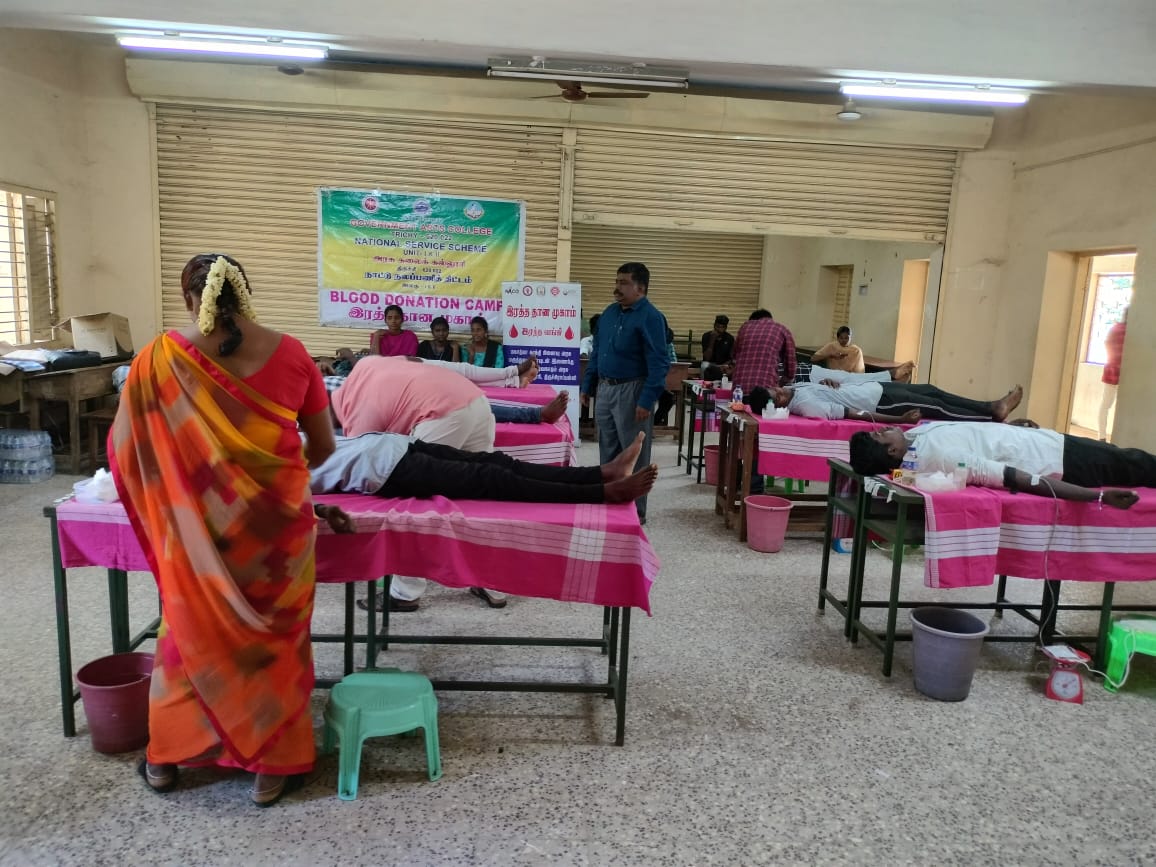 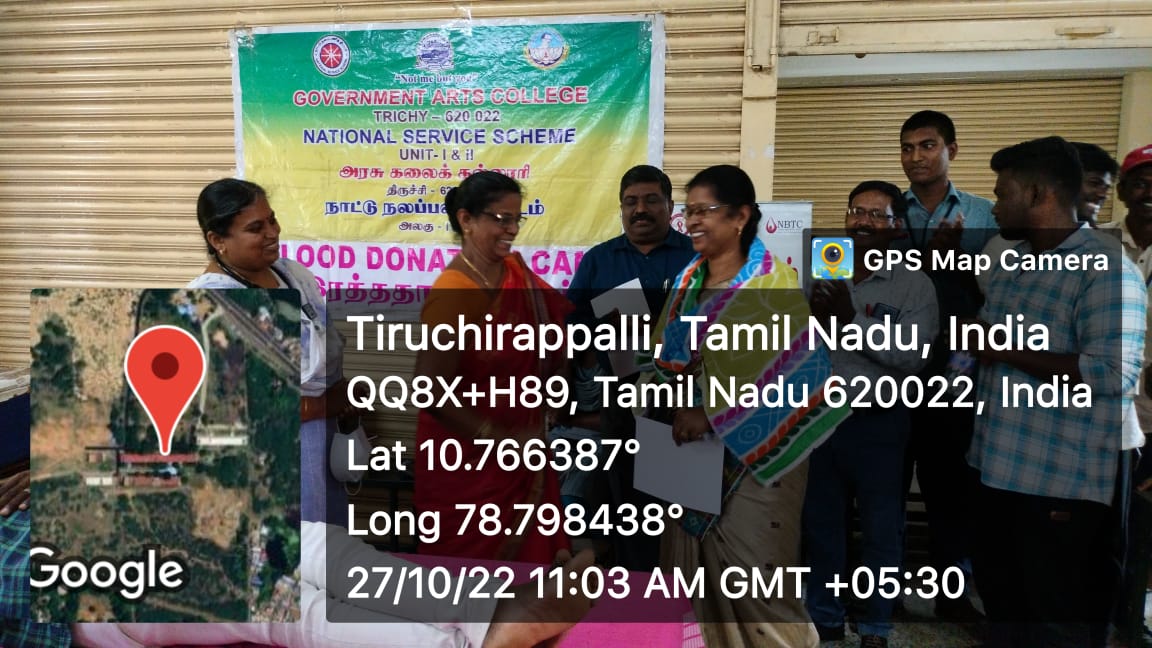 NAME OF THE PROGRAME: Road safety awareness rallyNUMBEROF PARTICIPATIONS: 100Date:28-10-2022PROGRAMEOrganizer:Dr.J.THOMASJOSEPHPRAKASH,PO-UNIT-II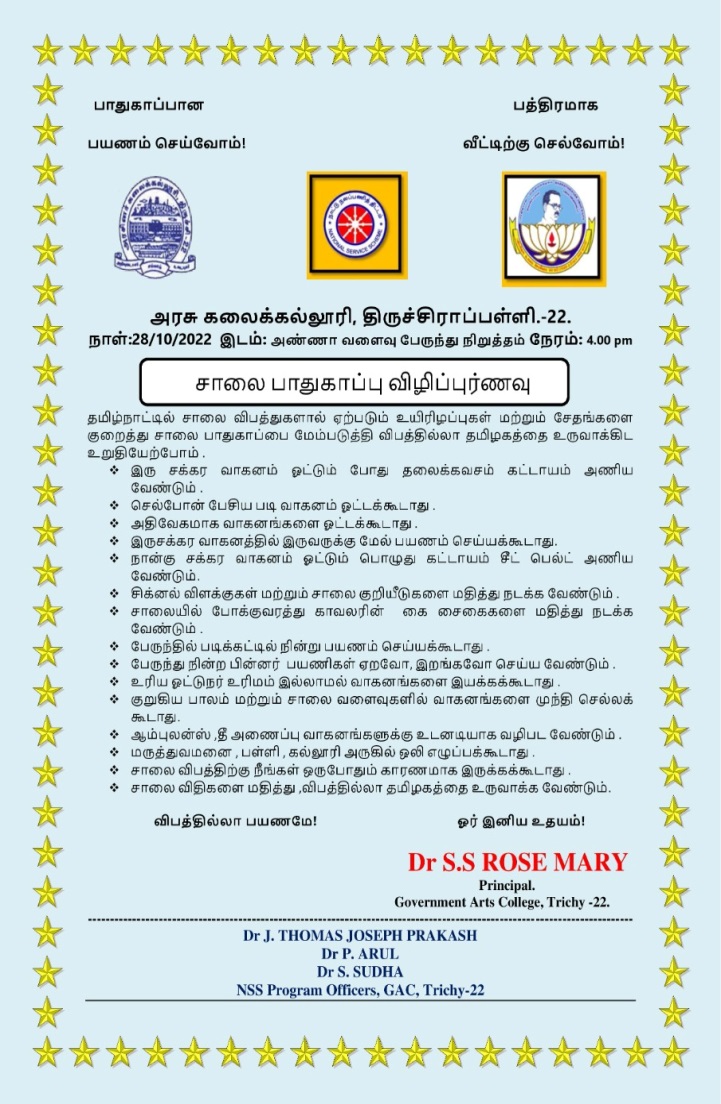 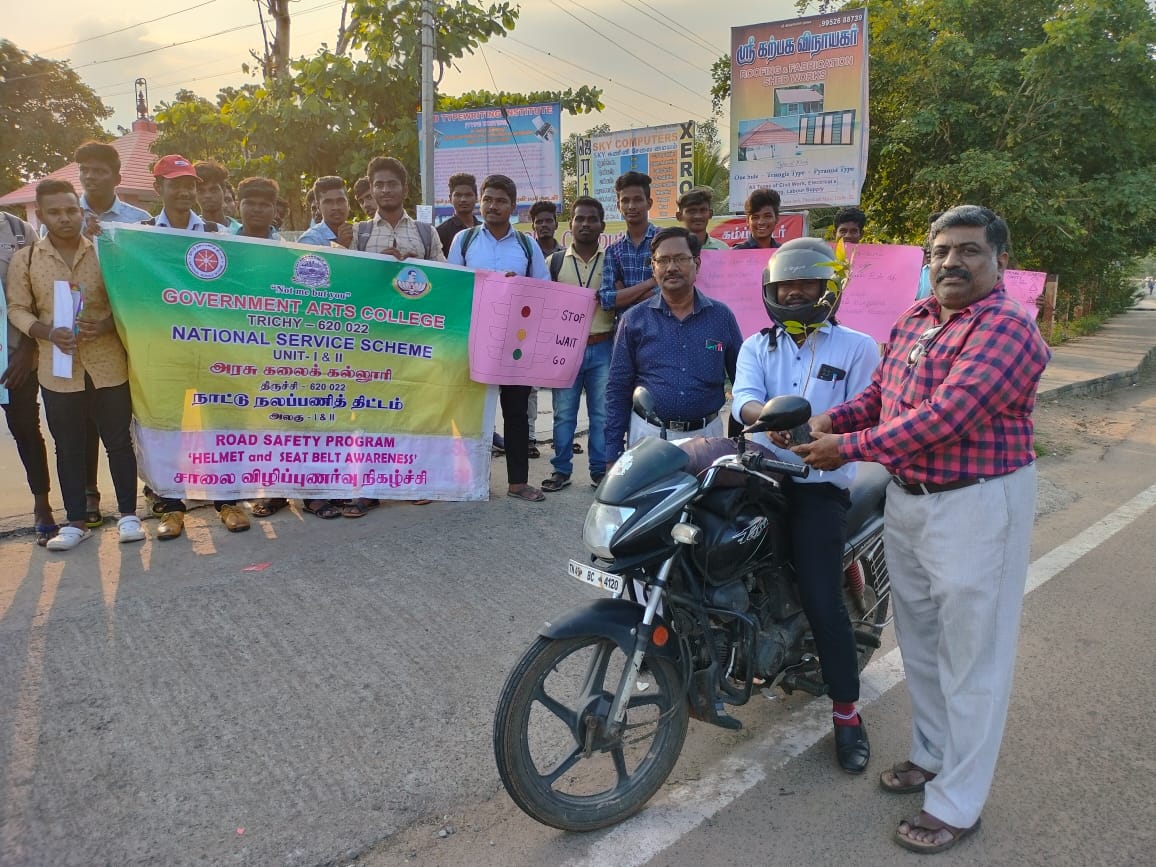 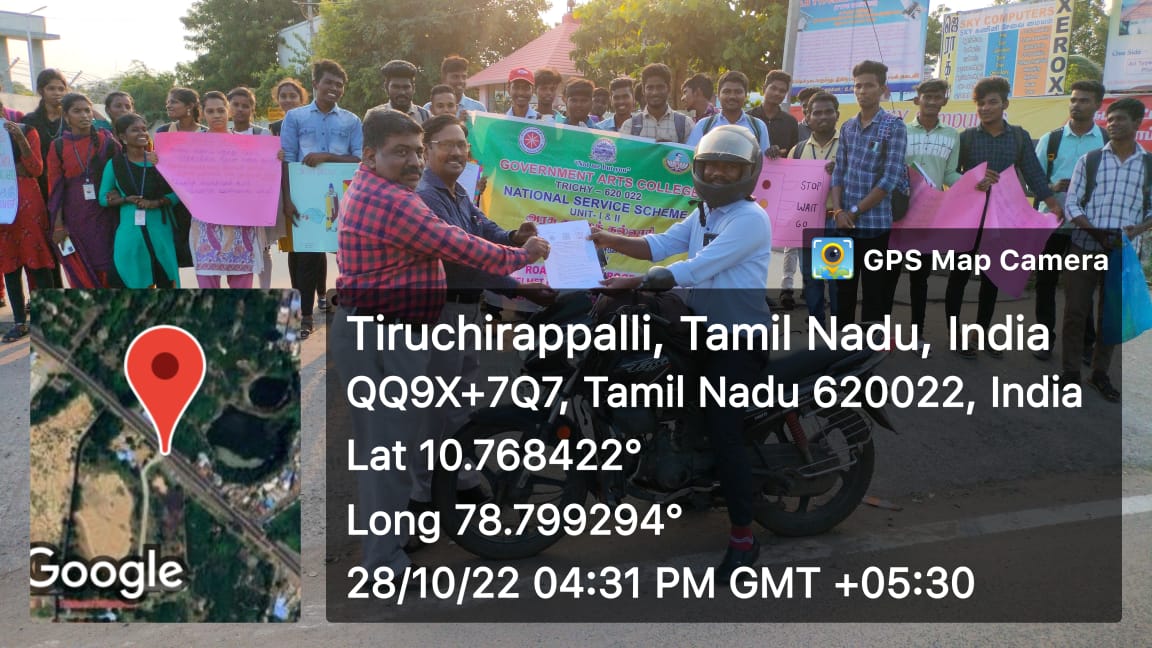 NAME OF THE PROGRAME: national integrity day NUMBEROF PARTICIPATIONS: 100Date:31-10-2022PROGRAMEOrganizer:Dr.J.THOMASJOSEPHPRAKASH,PO-UNIT-II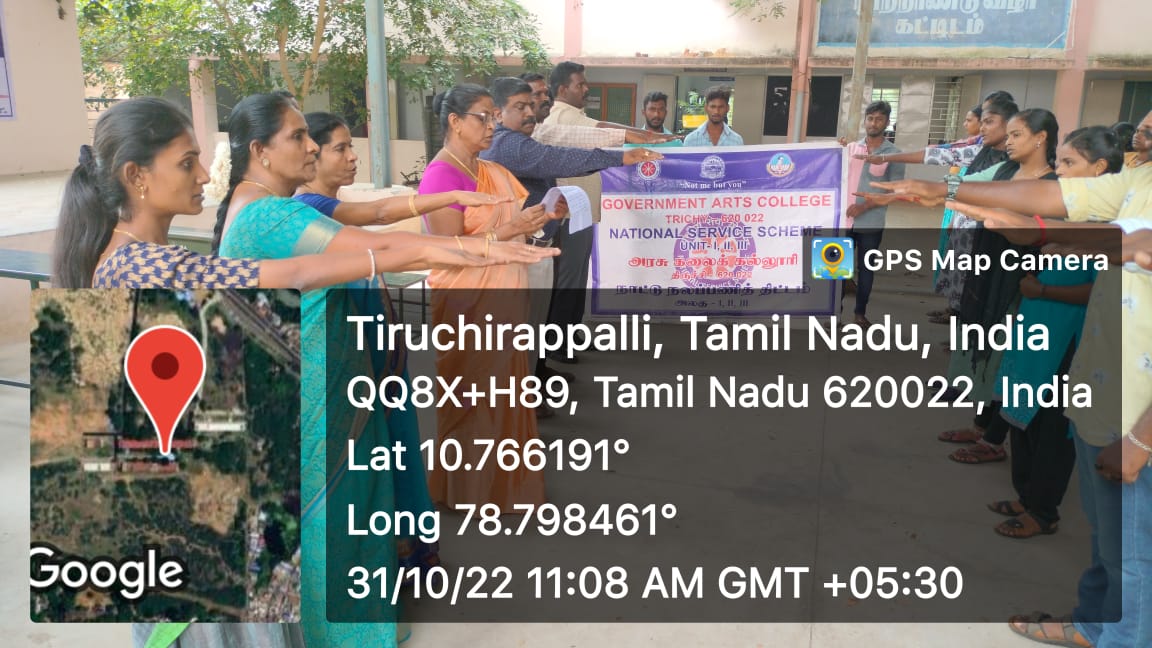 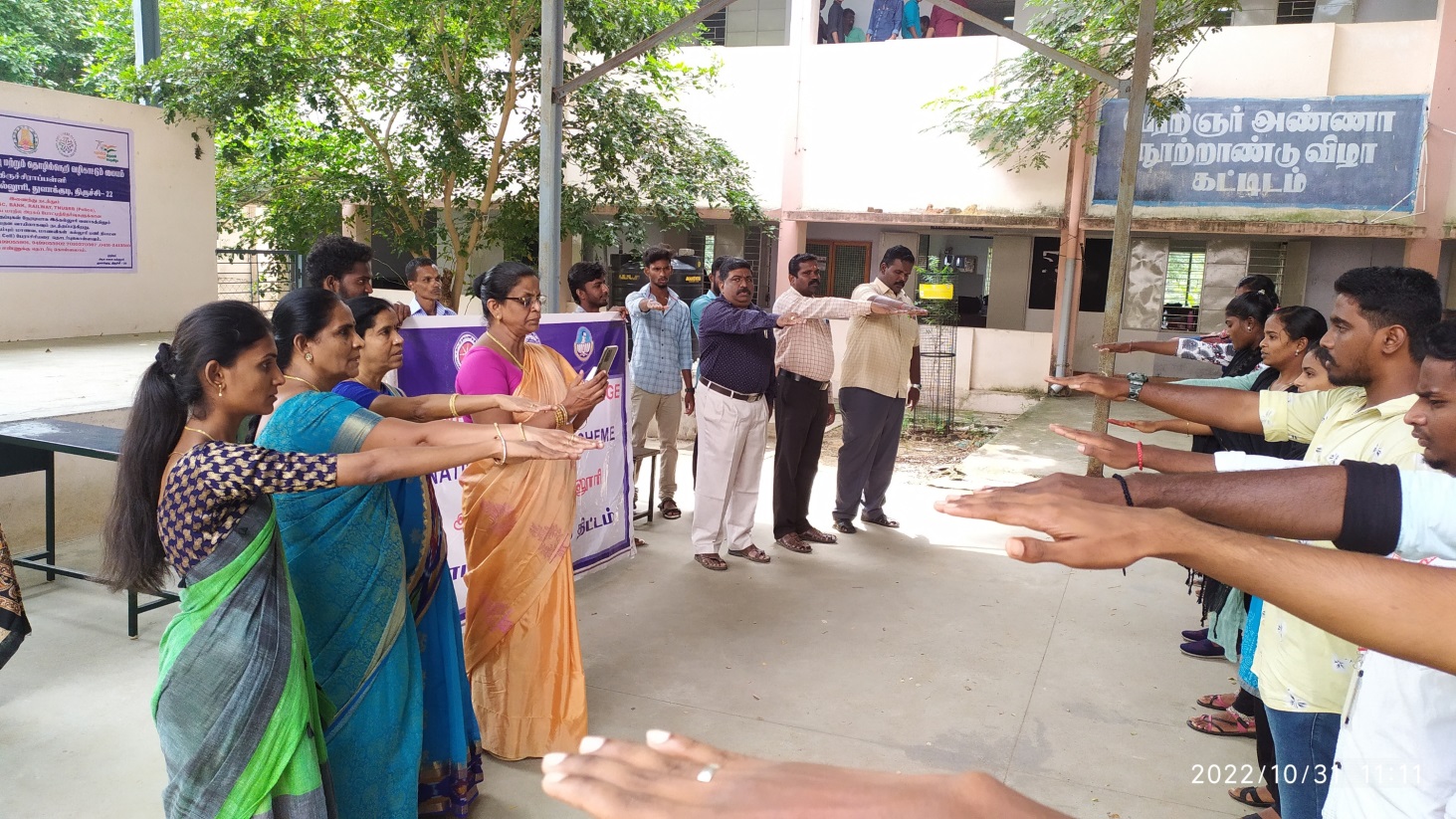 NAME OF THE PROGRAME: free medical check up camp for sugay and BPNUMBEROF PARTICIPATIONS: 50Date:31-10-2022PROGRAMEOrganizer:Dr.J.THOMASJOSEPHPRAKASH,PO-UNIT-II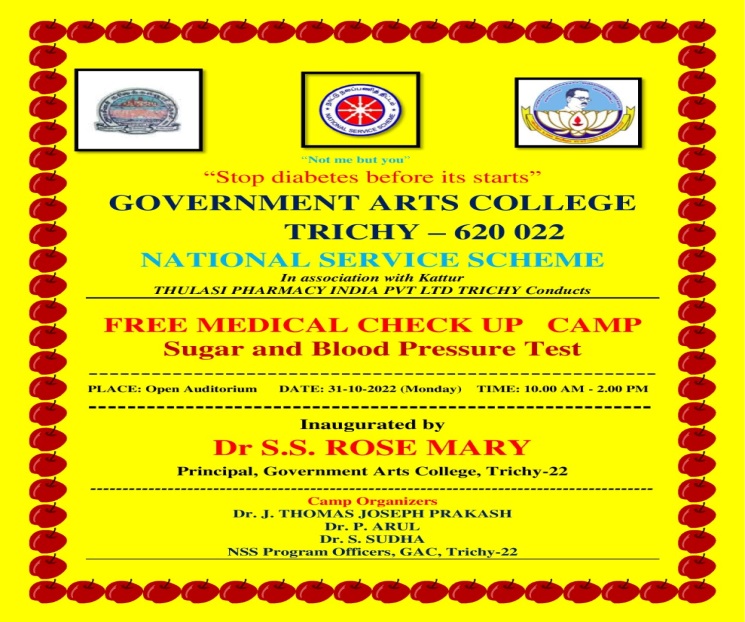 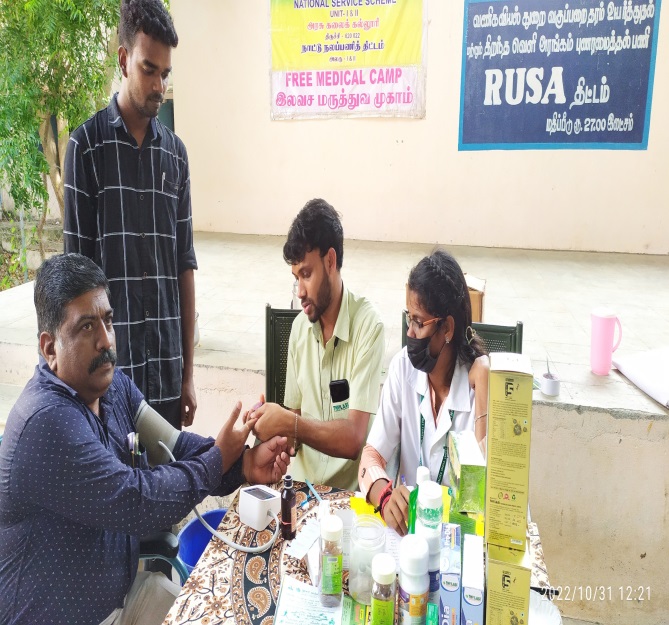 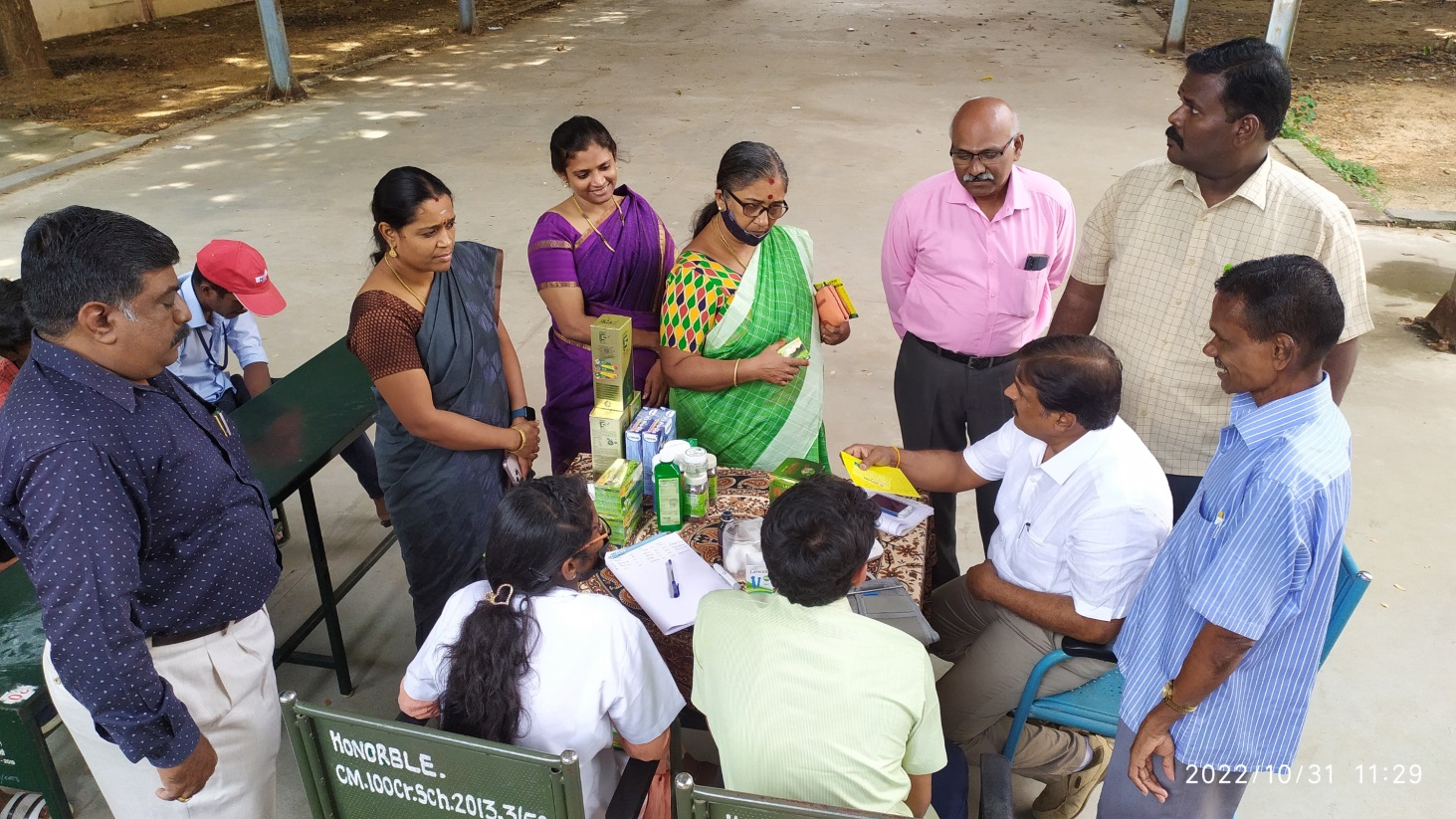 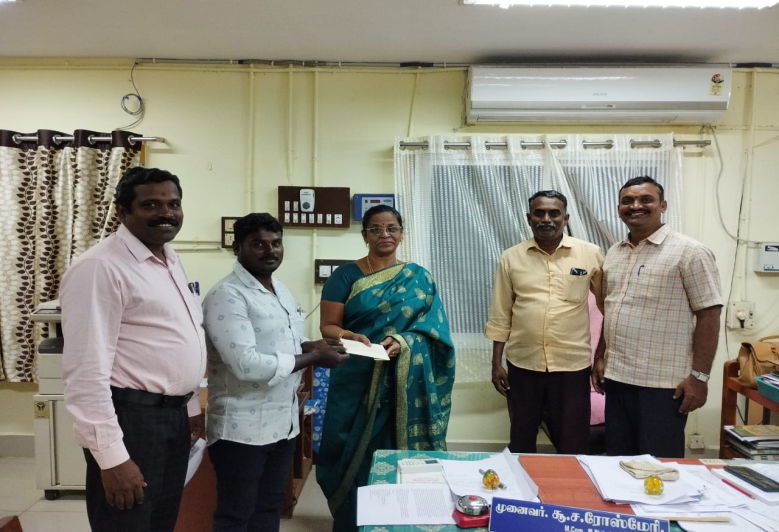 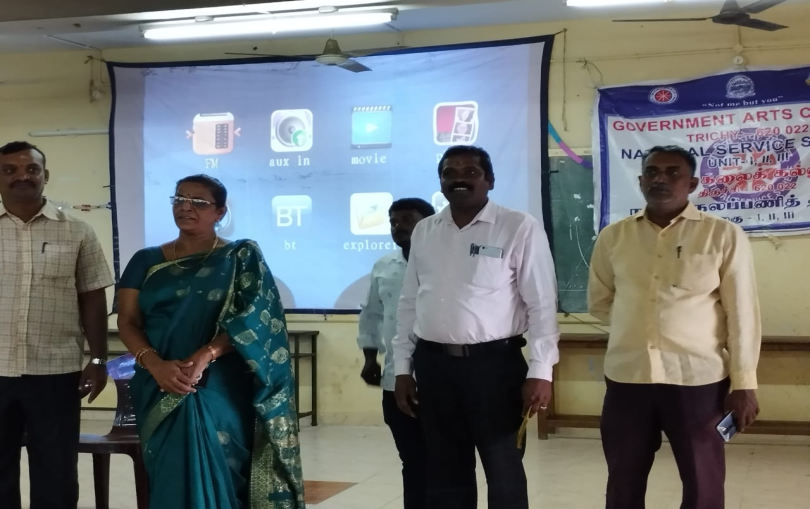 “VetriNichayam” movie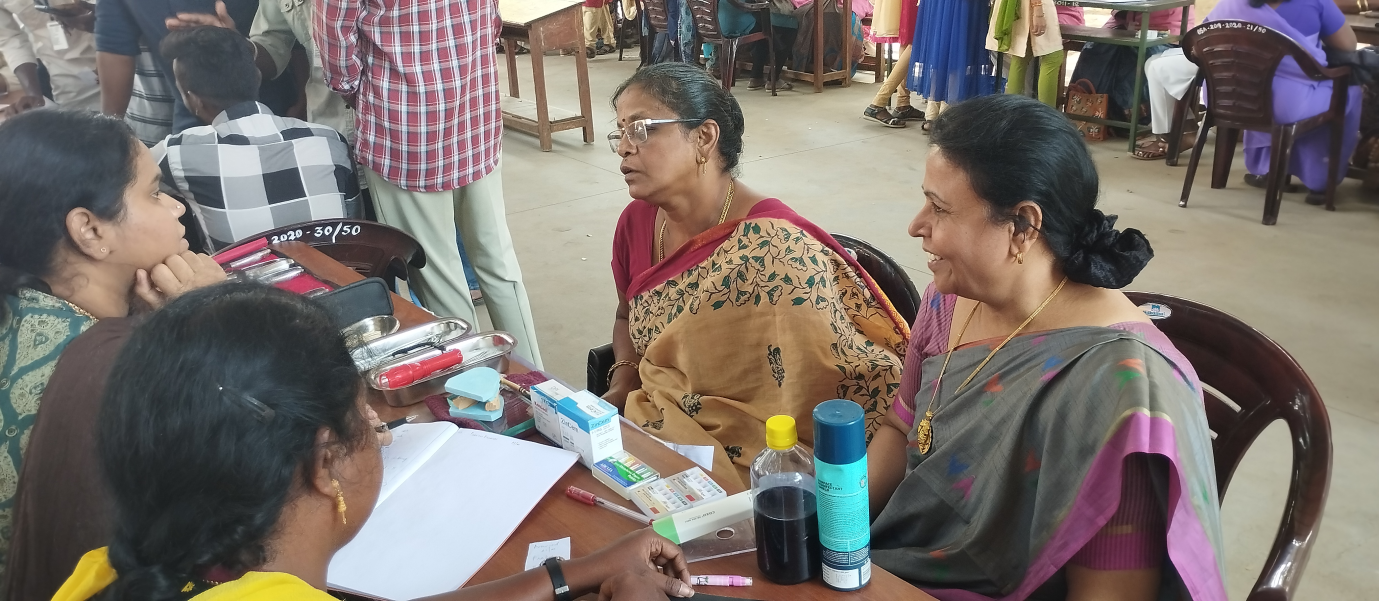 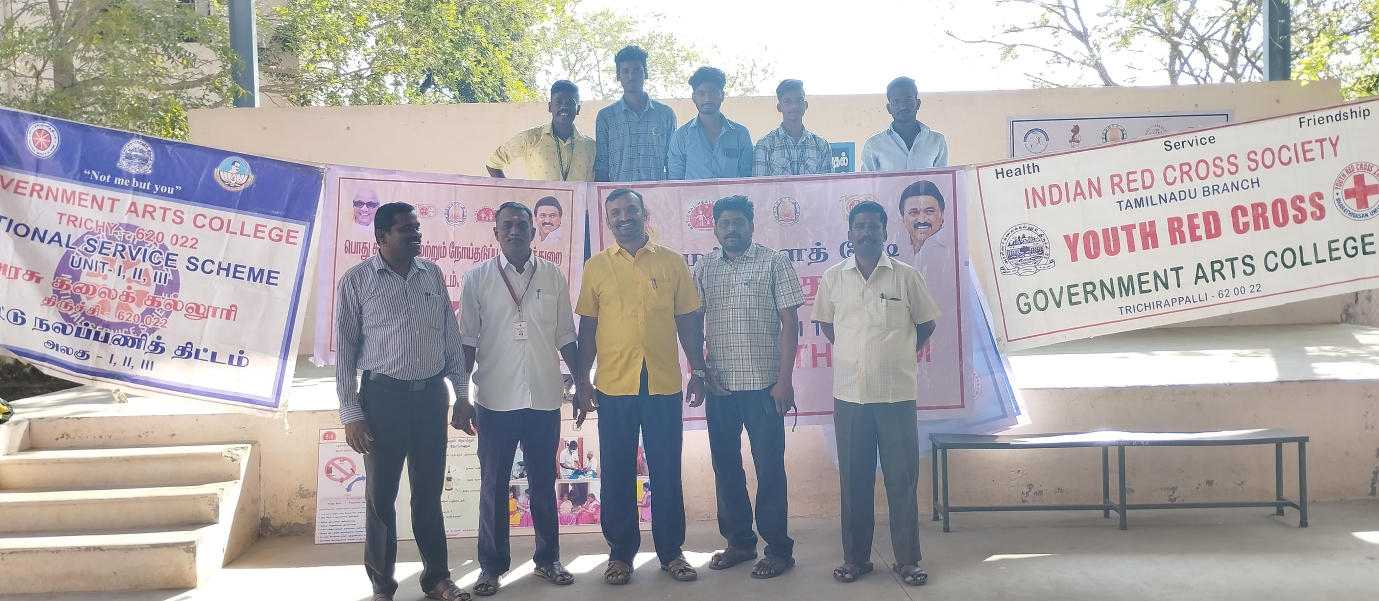 HEALTH MELA